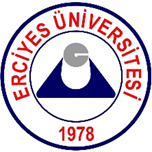 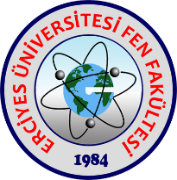 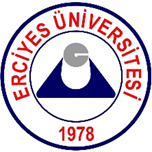 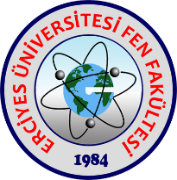 FEN FAKÜLTESİ2021 YILI BİRİM İÇ DEĞERLENDİRME RAPORUŞubat 2022ÖZETBu rapor; Fakültemizin liderlik, yönetim ve kalite, eğitim-öğretim, araştırma ve geliştirme ile toplumsal katkı faaliyetlerine ilişkin kalite güvencesi süreçlerini izlemek amacıyla 2021 yılı performans göstergelerinin değerlendirmesini içermektedir.Üniversitemiz ve Fakültemizin 2017-2021 Stratejik Planı çerçevesinde belirlenen; öğretim kalitesini artırma ve sürekli iyileştirme sağlama, kurumsal kapasiteyi ve kültürü geliştirme, bilimsel araştırmalarda ve teknoloji geliştirmede dünyada ilk 500 üniversite arasında yer alma, toplumsal hizmet faaliyetlerinin etkinliğini artırma, çevreye duyarlı yönetim-üniversite anlayışını yerleştirme ve sosyal sorumluluk bilincini geliştirme temalarında her bir bölümümüzün 2021 yılı faaliyetlerinin, gerçekleşen gösterge hedefleri doğrultusunda ölçülerek, izlem ve değerlendirmesi yapılmıştır.Yapılan öz değerlendirme sonucu: liderlik, yönetim ve kalite, eğitim-öğretim, araştırma ve geliştirme alanlarında beklenen hedeflerin üzerinde performans gösterilirken, toplumsal katkı faaliyetlerinde orta düzeyde performans sergilenmiş ve iyileştirilmesi gereken göstergeler için birim olarak gerekli tedbirlerin alınarak hedefleri aşmak için çaba gösterilmesi gerektiği anlaşılmaktadır.Bu raporun hazırlanması sürecinde emeklerini esirgemeyen, katkıları ile önemli görevler üstlenen Fakültemiz Kalite Komisyonu Başkanı  ve üyelerine, çalışmaları ile hedefe ulaşmada ve ileriye taşımada katkı sağlayan akademik ve idari personelimize teşekkür ederim.Prof. Dr. Nusret AYYILDIZDekanKURUM HAKKINDA BİLGİLERİletişim BilgileriErciyes Üniversitesi, Fen Fakültesi, Köşk Mah. Kutadgu Bilig Sok. Bina: 7, 38030 Melikgazi/Kayseri-TürkiyeTel: 0 352 207 66 66 / 33000-33002, 0352 437 52 62; Belgegeçer: 0 352 437 49 33; E-posta: fen@erciyes.edu.trİnternet adresi: http://fen.erciyes.edu.tr/Tarihsel GelişimiErciyes Üniversitesi Fen-Edebiyat Fakültesi, 20 Temmuz 1982 tarihinde kurulmuş ve 1984-1985 eğitim-öğretim yılında, Fizik, Kimya, Matematik ve Türk Dili ve Edebiyatı bölümleri olmak üzere toplam dört bölümle öğretime başlamıştır. Daha sonra Astronomi ve Uzay Bilimleri, Biyoloji, Tarih, İngiliz Dili ve Edebiyatı, Felsefe, Sanat Tarihi, Sosyoloji bölümleri de açılarak, 04.03.2010 tarihine kadar eğitim-öğretim faaliyetini aynı isim altında yürütmüştür. Bakanlar Kurulu’nun 05.02.2010 tarihli kararı sonrasında Fen Fakültesi adını almıştır. Hali hazırda bünyesinde Astronomi ve Uzay Bilimleri, Biyoloji, Fizik, Kimya ve Matematik bölümlerinin yer aldığı bir fakültedir. İlk kurulduğu yıl 29 öğretim elemanına sahip olan fakültemizde bugün, 47 Profesör, 18 Doçent, 9 Doktor Öğretim Üyesi, 9 Öğretim Görevlisi ve 11 Araştırma Görevlisi olmak üzere toplam 94 akademik personel görev yapmaktadır. Görüldüğü gibi öğretim elemanı sayısı her geçen yıl azalmaktadır. Özellikle araştırmaya katkı sağlayacak araştırma görevlisi sayısının gittikçe azalması birimin gelişmeye açık yönünü ortaya koymaktadır. Öğretim üyesi başına düşen öğrenci sayısı (1174) bir önceki yıl 18 iken bu yıl 15,8 olmuştur. Fakülte binamız dört bloktan oluşmakta ve burada Astronomi ve Uzay Bilimleri, Biyoloji, Fizik, Kimya ve Matematik bölümleri olmak üzere toplam beş bölüm örgün öğretim faaliyetlerini sürdürmektedir. Birimimizin tarihsel gelişimi Şekil 1’de şematik olarak gösterilmiştir. Gelişim şeması dikkatle incelendiğinde bu bünyeden Edebiyat Fakültesi, Eğitim Fakültesi, Spor Bilimleri Fakültesi ve Fen Fakültesi olmak üzere toplam dört fakültenin oluştuğu ve üniversitemizin bugünkü düzeyine ulaşmasında önemli katkı sağladığı görülmektedir. Geçmişten bu güne kendi biriminde eğitim öğretim hizmeti sunmasının yanında diğer birimlerin temel bilim derslerinin yürütülmesine de önemli katkı sunmuştur. Üniversitemizin ilk fakültelerinden biri olan birimimiz çok sayıda mezun vermiş, birçok öğretmen, araştırmacı ve uzman yetiştirmiş ve zengin bir kurumsal hafızaya sahiptir. Üniversitemizin ülkemizin önde gelen araştırma üniversiteleri arasında yer alması ürettiği ölçülebilir sonuçlar ve karşıladığı ölçütlerle sağlanmıştır. Bu düzeyin daha ileriye taşınması ve dünyada önde gelen kurumlar arasında yer alması kurumun birimlerinin daha fazla üretip gelişmesiyle mümkün olacaktır. Bu bakımdan birimimiz üniversitemizin gelişmesine önemli katkılar sunmaya devam edecektir. Gerek alt yapı imkânlarımızın ve gerekse insan kaynaklarımızın daha güçlü bir biçimde desteklenmesi durumunda bu dinamik gelişim sürecine daha güçlü destek verecektir.Misyonu, Vizyonu, Değerleri ve HedefleriBirimin Misyon, Vizyon, Değerleri ve Hedefleri ilgili bilgilendirmeler birimimiz web sayfasında da yer almaktadır. Misyon•	Bilimsel ve çok boyutlu düşünebilen, bilgi ve teknoloji üreten, toplumun değerlerini dikkate alan, kültürel, bilimsel, ekonomik zenginliğine katkıda bulunma sorumluluğuna sahip ve etik değerlere saygı duyan bireyler yetiştirmektir.Vizyon•	Yenilikçi, araştırmacı, girişimci, rekabetçi, en güncel bilgi üretmeyi hedefleyen, disiplinler arası çalışma hedeflerini hızla gerçekleştirip, bilimi teknolojiye uyarlayarak insanlığın yararına sunabilen bir eğitim ve araştırma kurumu olmaktır.Temel Değerler •	Atatürk İlkeleri•	Fırsat eşitliği ve ifade özgürlüğü•	Hukukun üstünlüğü, insan hakları ve toplumsal değerler•	Etik değerler•	Sürekli gelişme ve yaşam boyu öğrenme•	Kaliteli çalışma hayatı ve katılımcı yönetim anlayışı•	Çalışanlar, öğrenciler ve diğer paydaşların memnuniyeti•	Fakülteye aidiyet duygusuHedefler•	Nitelikli eğitim ve öğretim verebilmek,•	Dünya ile rekabet edebilecek düzeyde donanımlı araştırmacılar yetiştirmek,•	Toplumun ihtiyaçlarını karşılayabilen çözümler üretebilmek ve değerlerini güçlendirmek,•	Birimimizdeki temel bilimler eğitimini dünyanın en gelişmiş üniversitelerindeki düzeye ulaştırmaya çalışmak ve her bakımdan onlarla rekabet edebilmek,•	Eğitim öğretim ve araştırma için gerekli alt yapı imkânlarını tesis ve temin için mevcut kaynakları geliştirmek,•	Sürekli gelişen teknolojik yeniliklere destek olacak temel bilgi altyapısını sürekli güncel tutmak,•	Birimimize ait her bir bölüm tarafından belirlenmiş olan hedeflerin gerçekleşmesi için iyi bir koordinasyon sağlayarak kaynak ve altyapı imkânlarının etkin kullanımını temin etmek,•	Gelecekteki iş imkânlarını öngören stratejiler geliştirmek,•	Yerli ve yabancı öğrencilerin sürekli rağbet ettiği ve ait olmakla gurur duyacağı bir birim haline dönüşmek,•	Öğretim elemanlarının bilgi ve teknoloji üretmede karşılaşabilecekleri her türlü engeli ortadan kaldırarak onların ihtiyaçlarına sürekli cevap verebilecek mekanizmalar oluşturmak,•	Araştırma laboratuvarlarını ihtiyaca cevap verebilecek donanım ve imkânlara kavuşturarak akredite laboratuvarlar düzeyine ulaştırmak,•	Öğrenci ve öğretim elemanlarının etkileşimini güçlendirmek için güncel teknolojilerle donatılmış derslik ve diğer fiziki mekânlar sağlamak.•	Öğrenci ve öğretim elemanlarımızı bireysel problemlerini çözmüş ve kurumsal hedeflere odaklanmış nitelikli düzeylere ulaştıracak ve onlar arasında işbirliğini güçlendirici, takım oluşturma kabiliyetlerini arttırıcı ve disiplinler arası çalışmayı önceleyen önlemler almak.•	Dünya genelinde webometrik ölçütleri doğrultusunda her geçen gün en üst sıralarda yer almak için rekabetçi bir çalışma ortamı sağlamak.A. LİDERLİK, YÖNETİM VE KALİTEA.1. Liderlik ve KaliteLiderlik uygulamaları ve bu uygulamaların kalite güvencesi kültürünün gelişimine katkısı izlenmekte ve bağlı iyileştirmeler gerçekleştirilmektedir. Rektörün ve süreç liderlerinin kalite güvencesi bilinci, sahipliği ve kurum iç kalite güvencesi sisteminin oluşturulmasına liderlik etmesi gelişmiş düzeydedir. Aynı şekilde özellikle akreditasyon süreçlerinde Dekanın liderliğinde akademik ve idari kadronun koordinasyonuna yönelik önemli gelişmeler kaydedilmiştir. Kalite kültürünün idari personeli de kapsayacak şekilde birimin bütün paydaşlarının kalite süreçlerini benimsemesini olumlu etkilemiştir. Kalite güvencesi kültürünü geliştirmek üzere akreditasyon süreçlerine yönelik alt komisyonlar oluşturulmuştur. Kurumdaki kalite kültürünün gelişimini ölçmek ve izlemek için iç ve dış paydaş memnuniyet anketleri uygulanmıştır. Elde edilen anket sonuçları öğretim elemanı, idari personel ve öğrenci düzeyinde analiz edilmiş ve elde edilen bulgular paydaşlarla paylaşılmıştır.A.1.1. Yönetim modeli ve idari yapıErciyes Üniversitesi örgütsel yapısı içinde Fen Fakültesinin konumu tanımlanmıştır ve üniversitenin internet sitesinde yer almıştır. Birim yönetiminin akademik ve idari teşkilat yapıları ve diğer kurulları belirlenmiş ve kamuoyu ile paylaşılmıştır. Birimimize bağlı bölümler anabilim dallarına ayrılmış ve anabilim dalları ilgili öğretim elemanlarından oluşmuştur. Astronomi ve Uzay Bilimlerinde 3, Biyoloji bölümünde 5, Fizik bölümünde 6, Kimya ve Matematik bölümlerinde 6’şar anabilim dalı mevcuttur. Birimimiz idari personelinin görev tanımları yapılmış ve ilan edilmiştir. https://fen.erciyes.edu.tr/tr/organizasyon-semasihttps://fen.erciyes.edu.tr/EditorUpload/Files/27c0f950-00be-4e4c-b3a3-71d5b6e614f9.pdfhttps://fen.erciyes.edu.tr/tr/gorev-tanimlariA.1.2. LiderlikBirimimizde liderlik anlayışı ve koordinasyon kültürü yerleşmiştir. Liderler kurumun değerleri ve hedefleri doğrultusunda stratejilerinin yanı sıra; yetki paylaşımını, ilişkileri, zamanı, kurumsal motivasyon ve stresi de etkin ve dengeli biçimde yönetmektedir. Akademik ve idari birimler ile yönetim arasında etkin bir iletişim ağı oluşturulmuştur. Liderlik süreçleri ve kalite güvencesi kültürünün içselleştirilmesi sürekli değerlendirilmektedir.https://fen.erciyes.edu.tr/tr/kalite-politikasihttps://fen.erciyes.edu.tr/tr/kalite-el-kitabihttps://fen.erciyes.edu.tr/tr/olcme-izlem-ve-degerlendirmeA.1.3. Kurumsal dönüşüm kapasitesi Yükseköğretim ekosistemi içerisindeki değişimleri, küresel eğilimleri, ulusal hedefleri ve paydaş beklentilerini dikkate alarak kurumun geleceğe hazır olmasını sağlayan çevik yönetim yetkinliği vardır. Geleceğe uyum için amaç, misyon ve hedefler doğrultusunda kurumu dönüştürmek üzere değişim yönetimi, kıyaslama, yenilik yönetimi gibi yaklaşımları kullanır ve kurumsal özgünlüğü güçlendirir. https://fen.erciyes.edu.tr/A.1.4. İç kalite güvencesi mekanizmalarıBirim Kalite Güvencesi Sistemi, Eğitim-Öğretim, Araştırma-Geliştirme ve Toplumsal Katkı ile Yönetim Kalite Güvencesi alt sistemlerinden oluşmaktadır. Eğitim-Öğretim Kalite Güvencesi Alt Sistemi, birimdeki programlara yerleşen öğrencilerin nitelikli ve Türkiye Yükseköğretim Yeterlilikler Çerçevesi (TYYÇ) kapsamında belirlenmiş özelliklere sahip iyi yetişmiş mezunlar olmalarını sağlamaya yöneliktir. Mezunların kalitesinin göstergesi, mezunların işverenlerce tercih edilmesi, mezun oldukları programların eğitim amaçlarıyla uyumlu işlerde istihdam edilmeleri ve lisansüstü programlara yerleşme oranlarının yüksek olmasıdır. Eğitim-Öğretim Kalite Güvencesi Alt Sistemi üç önemli değerlendirme yöntemi ile belirlenmektedir. Bunlardan birincisi her programın “Program Amaç ve Kazanımları” doğrultusunda, paydaşların da katılımı sağlanarak sürekli izlenmesi ve iyileştirilmesi amacıyla PUKÖ döngüsünün tamamlanmasıdır. İkinci olarak her yarıyıl sonunda dersi okutan Öğretim Elemanı Değerlendirme Formu aracılığı ile yapılan anket çalışmalarıdır. Öğretim elemanlarının eğitim-öğretim sürecini değerlendirmelerini sağlayan değerlendirme anketleri ise üçüncü yöntemi oluşturmaktadır. Bu değerlendirmeler periyodik olarak yapılarak ihtiyaçlar belirlenmekte ve PUKÖ döngüsünü tamamlayabilecek iyileştirme çalışmaları yapılmaktadır. Araştırma-Geliştirme ve Toplumsal Katkı Kalite Güvencesi Alt Sistemi, birim öğretim üyelerinin alanlarındaki başarılarını görünür hale getirmeye ve üniversitenin dünya sıralamasında üst sıralarda yer almasını sağlamanın yanında toplum yararını amaçlar. Öğretim üyelerinden beklenen, diğer araştırmacıların ve öğrencilerin yararlandığı kitaplar, kitap bölümleri, bilimsel makaleler ve konferans bildirileri üretmenin yanında patente dönüşen buluşlar üretmeleri ve ödül alabilecek başarılar elde etmeleridir. Bütün bunları temin için öğretim elemanlarınca yürütülen araştırma projelerinin işleyişi BAP birimi tarafından takip edilmektedir. Gerçekleştirilen tüm faaliyetler için PUKÖ döngüsü işletilmeye çalışılmaktadır. Öğretim elemanlarının tüm bilimsel faaliyetleri Akademik Veri Sistemi (AVESİS) üzerinden izlenmekte ve periyodik olarak faaliyet raporları yardımıyla akademik performansları belirlenmektedir. Ancak AVESİS’e veri girişinin sürekli güncellenmesine yönelik iyileştirmelere ihtiyaç vardır. PUKÖ çevrimleri itibarı ile takvim yılı temelinde hangi işlem, süreç, mekanizmaların devreye gireceği planlanmış, akış şemaları belirlidir. Sorumluluklar ve yetkiler tanımlanmıştır. Gerçekleşen uygulamalar irdelenmektedir. Takvim yılı temelinde verilen işlem, süreç, mekanizmaların üst yönetim, fakülte, öğretim elemanları, idari personel, öğrenciler, gibi katmanları nasıl kapsadığı belirtilmiştir. Takvim yılı temelinde tasarlanmayan diğer kalite döngülerinin ise tüm katmanları içerdiği kanıtları ile belirtilmiştir; gerçekleşen uygulamalar irdelenmektedir. Kuruma ait kalite güvencesi rehberi gibi, politika ayrıntılarının yer aldığı erişilebilen ve güncellenen bir doküman bulunmaktadır. Kalite Komisyonunun organizasyon yapısı birimin internet sitesinde yayımlanmış üye dağılımları bütün bölümleri temsil edecek şekilde hazırlanmıştır. Birim kalite komisyonunun koordinasyonunda bölümler düzeyinde akreditasyon süreçleri yürütülmektedir. Kalite komisyonu üyeleri her yılın ilk ayında toplanarak kalite süreçleri ile ilgili planlamalar yapmaktadır. Akreditasyon süreçlerinde katılımcı ve kapsayıcılığı sağlamak ve birim öğretim elemanlarının aidiyet duygularını geliştirmek adına bölümlerdeki bütün öğretim üyelerine alt komisyonlarda yer verilmiştir. Elektronik ortamda paydaş anketleri düzenlenerek ihtiyaçlar belirlenmektedir. Özellikle uzaktan eğitim süreçleri ile ilgili uygulamaları içeren eğitim çalıştayları standart ve tüm öğretim üyelerini kapsayacak şekilde uygulanmaktadır. Araştırma ve İnovasyon çalıştayı kurum düzeyinde standart hale getirilmiş ve bu uygulamaların birim düzeyinde de yürütülmesine yönelik planlamalar yapılmaktadır.https://fen.erciyes.edu.tr/tr/olcme-izlem-ve-degerlendirmehttps://fen.erciyes.edu.tr/tr/kalite-politikasihttps://fen.erciyes.edu.tr/tr/is-akis-semalarispA.1.5. Kamuoyunu bilgilendirme ve hesap verebilirlikBirimde kamuoyunu bilgilendirme ilkesel olarak benimsenmiştir, hangi kanalların nasıl kullanılacağı tasarlanmıştır, erişilebilir olarak ilan edilmiştir ve tüm bilgilendirme adımları sistematik olarak atılmaktadır. Kurum web sayfası doğru, güncel, ilgili ve kolayca erişilebilir bilgiyi vermekte ve ihtiyaca göre sürekli güncellenmektedir. Birimde içe ve dışa hesap verme yöntemleri kurgulanmış ve uygulanmaktadır. Sistematiktir, ilan edilen takvim çerçevesinde gerçekleştirilir, sorumluları nettir. Paydaşlar ve kamuoyundan gelen geri bildirimlerle etkinliği değerlendirilmektedir. Birimimiz bünyesinde gerçekleştirilen kongre, sempozyum, kurs vb. etkinlikler güncel olarak ilan edilerek kamuoyuyla paylaşılmaktadır. Eğitim-öğretim süreci içerisinde birimimizin internet sayfası üzerinden akademik takvim, ders programları, önemli tarihler ve her türlü etkinlikler paylaşılmaktadır. Dekan fakülte içerisindeki profesörlerden kıdem, hizmet yılı ve yönetim becerileri gibi özellikler dikkate alınarak ilgili mevzuat çerçevesinde atanmaktadır. Bölüm Başkanlarının atanması ise bölümün tüm Anabilim Dalı başkanlarının görüşleri alınarak Dekan tarafından yapılmaktadır. Birimimizde, yöneticilerin liderlik özellikleri ve verimlilikleri ERÜ Rektörlüğü ve Strateji Geliştirme Daire Başkanlığının yıllık olarak topladığı “Faaliyet Raporları” ve “İç Kontrol Uyum Eylem Planı” ile izlenmektedir. Devlet üniversitesine bağlı bir birim olmamız nedeniyle yöneticiler ve idare 2547 sayılı Yükseköğretim Kanunu’na bağlı olarak her zaman kurum çalışanlarına ve kamuoyuna hesap verebilir durumdadır.https://fen.erciyes.edu.tr/A.2. Misyon ve Stratejik AmaçlarKurum, stratejik yönetiminin bir parçası olarak kalite güvencesi politikaları ve bu politikaları hayata geçirmek üzere stratejiler belirlenmiş ve birimin kalite politikası birim web sitesinde yayımlanarak kamuoyu ile paylaşılmıştır.A.2.1. Misyon, vizyon ve politikalarTanımlanmış misyon ve vizyon ifadesi mevcuttur ve tüm kurum çalışanlarıyla paylaşılır ve tüm çalışanlar tarafından bilinir. Bu tanımlar kuruma özel, sürdürülebilir ve yol göstericidir.https://fen.erciyes.edu.tr/tr/misyonumuzhttps://fen.erciyes.edu.tr/tr/vizyonumuzhttps://fen.erciyes.edu.tr/tr/kalite-politikasihttps://fen.erciyes.edu.tr/EditorUpload/Files/972b87d5-1fdb-46f8-9ffc-306877096a5c.pdfA.2.2. Stratejik amaç ve hedeflerStratejik plan kültürü ve geleneği vardır, mevcut dönemi kapsayan, kısa/orta uzun vadeli amaçlar, hedefler, alt hedefler, eylemler ve bunların zamanlaması, önceliklendirilmesi, sorumluları, mali kaynakları bulunmaktadır. Tüm paydaşların görüşü alınarak (özellikle stratejik paydaşlar) hazırlanmıştır. Mevcut stratejik plan hazırlanırken bir öncekinin ayrıntılı değerlendirilmesi yapılmış ve kullanılmıştır. Yıllık gerçekleşme takip edilerek ilgili kurullarda tartışılarak, gerekli önlemler alınmaktadır. Fakültemizde stratejik plan çalışmalarına 2006 yılında başlanmıştır. Bu ilk stratejik plan çalışmasında ön görülen ana hedefler belirlenmiş, ancak söz konusu planın izlenmesi ile ilgili yeterli düzeyde veri sistemlerinin oluşturulamaması nedeniyle sağlıklı bir değerlendirme imkânı bulunamamıştır. Benzer durum, 2009- 2013 dönemine ait ikinci stratejik plan için de geçerlidir. Şu anda 2017-2021 dönemini kapsayan ve önceki stratejik planlardaki eksikliklerin önemli ölçüde giderildiği, üçüncü stratejik plan dönemi devam etmekte olup stratejik amaçlar, hedefler ve performans göstergeleri dikkate alınarak hazırlanmış ve izlenmektedir. Bu son stratejik planda önceki planların ayrıntılı bir değerlendirmesi yapılmış, eksiklikler belirlenmiş ve yıllık gerçekleşme oranları PUKÖ döngüsünü tamamlayacak şekilde izlenmekte ve gerekli önlemler alınmaktadır. Stratejik plan ve geliştirilme süreci birimimizin internet sitesinde stratejik plan başlığı altında yer almaktadır. Performans raporlarına ait göstergeler aşağıda eklenen dosyalarda yer almaktadır. Toplam yayın (218 adet), atıf (4774 adet)ve patent (3 adet) verileri incelendiğinde planlanan hedefin aşıldığı görülmektedir. Öğretim üyesi başına yayın sayısı 2,94 civarındadır. Ayrıca müfredat programlarında güncellemeler yapılmış ve yeni dersler eklenmiştir. Belirlenen hedefi tam olarak gerçekleştirmek için mevcut durum her 6 ayda bir izlenmekte ve gerekli önlemler alınmaktadır. Disiplinler arası lisansüstü program sayısı 4 olarak planlanmıştır ancak henüz bu konuda aşama kaydedilememiş ve gelişmeye açık bir yön olarak kalmış ve bu yönde çalışmaların güçlendirilmesi gerekmektedir. Öte yandan akredite program sayısı stratejik plan dönemi sonuna kadar 2 olarak hedeflenmiştir ve 2020 yılı içerisinde bu yöndeki çalışmalar hızlanmış ve birime ait beş bölüm akreditasyon sürecine dâhil edilmiş ve en yakın zamanda akreditasyon sürecinin tamamlanmasına yönelik çalışmalar hızla devam etmektedir. Birimimiz akreditasyon sürecini bütün paydaşlarının katılımıyla yürütmektedir ve bu sürecin içselleştirilmesi sağlanmıştır. Stratejik amaç ve hedefler doğrultusunda gerçekleştirilen uygulamalar izlenmekte ve paydaşlarla birlikte değerlendirilerek önlemler alınmaktadır. Birimimizin Birleşmiş Milletler Sürdürülebilir Kalkınma Amaçlarıyla uyumunu gösteren kanıtlar henüz mevcut değildir ve bu yönde çalışmalar devam etmektedir. Birimimizde Standart uygulamalar ve mevzuatın haricinde kurumun ihtiyaçları doğrultusunda geliştirdiği özgün yaklaşım ve uygulamalar mevcut değildir. Bu bakımdan özgün süreçler geliştirebilmek birimin gelişmeye açık bir yönünü oluşturmaktadır.https://fen.erciyes.edu.tr/EditorUpload/Files/27c0f950-00be-4e4c-b3a3-71d5b6e614f9.pdfA.2.3. Performans yönetimiFen Fakültesinde performans yönetim sistemleri bütünsel bir yaklaşımla ele alınmaktadır. Kurum politikaları ve stratejik hedefleri doğrultusunda belirlemiş olduğu Kurumsal Performans Göstergelerini yıllık dönemlerle ölçmekte ve gerçekleşme düzeylerini tespit ederek gerekli iyileştirme faaliyetlerini yürütmektedir. Birimin 2021 yılına ait Kurumsal Performans Göstergelerinin ölçüm sonuçları birimimize ait Stratejik planda yer almaktadır. Performans göstergelerinin iç kalite güvencesi sistemi ile nasıl ilişkilendirildiği tanımlanmış ve yazılıdır. Kararlara yansıma örnekleri mevcuttur. Yıllar içinde nasıl değiştiği takip edilmektedir; bu izlemenin sonuçları yazılıdır ve gerektiği şekilde kullanıldığına dair kanıtlar mevcuttur. Bilişim sistemleriyle desteklenerek performans yönetiminin doğru ve güvenilir olması için planlamalar yapılmaktadır. Kurumsal Performans Göstergelerindeki değişimlerin yıllara göre izlenebilmesi ve kurumsal hafızanın oluşturulması için bilgi işlem birimi tarafından bir modül oluşturulması gerekmektedir. Performans 6 aylık dönemlerle ölçülmekte, sonuçlar yıllık olarak rapora dönüştürülmektedir. Performans ölçüm çalışmaları sonucunda birimin iyileştirmeye açık yönleri şu şekilde değerlendirilmiştir. Eğitim-Öğretim Kalite Güvencesi Alt Sistemi Birimimiz sınav güvenliği bakımından oldukça gelişmiş bir alt yapıya sahiptir; kopya ve intihal gibi etik ihlallerini önlemek amacıyla geliştirilmiş bir iş akış şeması mevcuttur ve titizlikle işletilmektedir. Ancak 2020-2021 Eğitim Öğretim yılında uygulanan uzaktan eğitim süreçleri sınav güvenliği ve ödev değerlendirme süreçlerinin sağlıklı biçimde sağlanmasına yönelik bazı kaygılar oluşturmuştur. Buna karşın, 2021-2022 Eğitim-Öğretim yılında yüz yüze eğitim ve sınavlar uygulanmaya başlanmış olup kaygılar giderilmiştir. Bu bakımdan tüm birime ait bölümler sınavlarda mevcut teknolojik imkânları kullanarak bu kaygıları en aza indirmeye çalışmaktadır. Ancak kanıta dayalı bir uygulama yapma noktasında iyileştirmeye açık yönler bulunmaktadır. Birimimiz kalite süreçleri ile uyumlu olarak son yıllarda sonuç değerlendirme yerine süreç değerlendirme yöntemlerini belirlemeye başlamıştır. Önümüzdeki dönemde süreç değerlendirmesinin birim genelinde yaygınlaştırılması sınav güvenliği ile ilgili kaygıları en az düzeye indirebilecektir. Zira bu Covid19 salgın hastalık süreci uzaktan eğitim yönteminin kısmen de olsa salgın hastalık sonrası dönemde de yüz yüze eğitimin bir parçası olabileceğini göstermektedir. Bu bakımdan uzaktan eğitim sürecindeki sınav güvenliğine yönelik önlemler alma konusunda iyileştirmeye ihtiyaç vardır. Ayrıca tüm paydaşlara akademik etik konusunda farkındalık oluşturulmasına yönelik olarak bir eğitim verilmesi planlanmaktadır. Etik konusunda birim düzeyinde bir komisyon oluşturulması ve komisyonun birimdeki tüm akademik etkinlikleri güvence altına almaya yönelik çalışmalar yürütmesi ve yıllık olarak bu süreçlerin değerlendirilmesi gerekmektedir. Bu iyileştirme çalışmaları öğrencileri düşünmeye ve üretken olmaya teşvik edecek, süreç değerlendirmeye yönelik ödev ve sınavlar hem eğitim öğretimin niteliğini arttıracak ve hem de etik ihlallerin önlenmesi yönünde etkili olacaktır. Böylece öğretim elemanları öğrencilerin ezberleme yeteneklerini değil, analitik düşünce becerilerini ölçebilecektir. “Uluslararasılaşma faaliyetleri” kapsamında “Uluslararası öğrenci değişim programları ve üniversitelerarası değişim anlaşmaları aracılığı ile yurtdışındaki üniversitelere giden değişim öğrencisi sayısı” performans göstergesinin ölçümleri akademik yıl bazında kurumumuz Dış İlişkiler Ofisi tarafından yürütülmektedir. Ancak 2021 yılında bu performans göstergesi ile ilgili bir faaliyet gerçekleşmemiştir. Ayrıca yine Covid-19 salgın hastalık sürecinden dolayı değişim programları kapsamında gelen öğrenci açısından da bir faaliyet kaydedilememiştir. 2021-2022 Erasmus+ Öğrenci Staj Hareketliliği Başvuruları başlamıştır ve birimimiz öğrencilerine de gerekli duyuru yapılmıştır. Mevlana Değişim Programı kapsamında öğrenci değişimine, Türkiye’deki bütün yükseköğretim kurumlarında (Mevlana Değişim Programı Protokolü imzalamış olan yükseköğretim kurumlarında) örgün eğitim programlarına kayıtlı ön lisans, lisans, yüksek lisans ve doktora öğrencileri katılabilmektedir ve bu değişim programı ile ilgili de bir koordinatörlük yer almaktadır. Yine “Uluslararasılaşma faaliyetleri” kapsamında birimimize lisans ve lisansüstü düzeyde öğrenci kabulü yapılmaktadır. Yabancı uyruklu öğrencilerin kabul edilmesinde Erciyes Üniversitesi Yabancı Uyruklu Öğrenci Sınavı (ERÜYÖS 2021) yapılmaktadır. Ön Lisans ve Lisans Programlarına Yurtdışından Öğrenci Kabulü Başvurusu ile ilgili bütün bilgilendirmeler Öğrenci İşleri Daire Başkanlığınca yürütülmektedir. Lisans düzeyinde birimimize başvuru yapan ve kabul edilen öğrenci sayısında her geçen yıl önemli artışlar kaydedilmektedir. Covid19 salgın hastalık sürecine rağmen 2021 yılında bölümlere kayıt yaptıran öğrenci sayısında Matematik ve Kimya bölümleri dışındaki üç bölümde önceki yıllardan daha az sayıda öğrenci kayıt yaptırmıştır. Yabancı dilde eğitim programları açılması durumunda bu sayının çok daha artacağı gözlenmekte ve bu yönde planlamalar yapılmaktadır. Birimimizin Yabancı dilde lisansüstü programları başarılı bir biçimde yürüttüğü göz önünde bulundurulduğunda yabancı dilde lisans programı yürütebilecek alt yapının olduğu görülmektedir. Biyoloji ve Fizik bölümleri yabancı dilde hem yüksek lisans ve hem de doktora programını yürütürken Kimya ve Matematik bölümlerinde yabancı dilde yüksek lisans programları mevcuttur. Bu sayede uluslararası işbirliğinin güçlendirilmesi ve bu programlardan mezun olan öğrencilerin kendi ülkelerindeki üniversitelerle işbirliğine yönelik planlamalar yapılabilir. Ayrıca hem lisans ve hem de lisansüstü eğitimin yürütülmesinde idari personelin de bu yönde eğitilmesi yabancı dil bilen idari personelin istihdam edilmesi de gelişmeye açık bir alanı oluşturmaktadır. Araştırma-Geliştirme ve Toplumsal katkı Kalite Güvencesi Alt Sistemi Birimin bilimsel araştırma geliştirme faaliyetine yönelik göstergeler bakımından oldukça iyi bir düzeyde olduğu gözlenmekte ve her geçen gün Web of Science'ta taranan dergilerdeki yayın ve atıf sayısında artışlar görülmektedir. Üniversiteler sıralamasında görünürlüğü artıran ölçütler açısından birimimizin kurum içerisindeki yeri oldukça önemlidir. Ayrıca birimimiz öğretim üyelerinden Prof. Dr. Mustafa SOYLAK’a, İlim Yayma Vakfı ve İlim Yayma Cemiyeti tarafından düzenlenen, 2021 İlim Yayma Ödülü “Mühendislik, Doğa ve Sağlık Bilimleri” alanında tevdi edilmiştir. Bununla birlikte birimin laboratuvarlarının fiziki altyapısının araştırmacıların çalışma performansını artıracak ve sağlıklı mekânlara dönüşümünü sağlayacak gelişmelere süratle ihtiyaç duyulmaktadır. Özellikle bazı öğretim elemanlarının TUBİTAK ve diğer kurumlarca desteklenen proje imkânı buldukları, fakat bu projelerin yürütüleceği laboratuvar altyapısında ciddi eksikler olduğu gözlenmektedir. Bu altyapı imkânlarının olmaması laboratuvarda kullanılan makine ve donanımların kimin sorumluluğunda olduğu noktasında belirsizlikler oluşturduğu ve donanımların kontrolsüz kullanımı sonucu  zayi olduğu gözlenmektedir. Bu yönde süratle iyileştirmeye ihtiyaç duyulmakta ve araştırma alt yapısının PUKÖ çevrimini kapatacak şekilde kalite güvence sistemine dâhil edilmesi gerekmektedir. Fizik, Kimya ve Biyoloji bölümü öğretim üyelerine eski Kayseri MYO binasında bir blok laboratuvar kullanımı için tahsis edilmiş ve yenileme çalışmaları devam etmektedir. Ayrıca kuruma ait çok sayıda araştırma merkezi bulunmakta fakat bu merkezlerden herkes eşit veya benzer şekilde yararlanamamaktadır. Bu durum bazı araştırmacıların çalışma azmini ve performansını olumsuz etkilemektedir. Bu bakımdan kurum araştırma altyapısının bütün birimleri kapsayacak bir kalite güvence sistemine kavuşturulması gerekmektedir. Toplumsal katkı bakımından Covid19 salgın hastalık sürecinin getirdiği olumsuzluklar yüzünden 2021 yılında fazla bir gelişme olmamıştır. Aslında uzaktan eğitim sistemi kullanılarak toplumsal katkının artırılması sağlanabilir. Örneğin Milli Eğitim İl Müdürlüğü ve çeşitli liselerde görev yapan mezunlar aracılığıyla lise öğrencilerine yönelik konferans seminer ve çalıştaylar düzenlenerek lise öğrencilerine ve öğretmenlere kurumun tanıtılması kurum imkânlarından sanal ortamlarda da olsa bu paydaşların yararlanması ve etkileşimin güçlendirilmesine yönelik planlamalar yapılabilir. Ölçülmesi planlanan Performans Göstergelerinde Uluslarasılaşmanın altyapısını güçlendirmek amacıyla idari personel ve öğrencilere yabancı dil eğitiminin verilmesi ve bu konuda iyileştirmelerin sağlanması gerekir. Özellikle öğrencilere etik konusunda bilgilendirme yapmak amacıyla uyum programlarının bir parçası olarak seminerler verilmelidir. Araştırma ve öğrenci laboratuvarlarıyla öğrenci derslikleri daha teknik ve modern bir altyapıya kavuşturulmalıdır. Eğitim- öğretim ve araştırma konularında etkin rol oynayan öğretim elemanlarının ödüllendirilmesine yönelik iyileştirmeler planlanmalıdır. Atama ve yükseltme ölçütlerinin öğretim elemanının performansı ile uyumlu hale getirilerek grup olarak değil birey olarak değerlendirmeye imkân sağlayacak ölçütler geliştirilmeli ve bu doğrultuda ölçütlere ilişkin güncelleme çalışmaları yürütülmektedir. Öğrenci başarısını ve rekabet gücünü ödüllendiren ölçütler geliştirilmelidir. Araştırma faaliyetlerinde rol almak isteyen lisans ve lisansüstü öğrencilerinin fiziki ortamlarının iyileştirilmesi ve öğrencilerin etkileşimlerini güçlendirecek önlemler alınmalıdır. Öğrenci başarısının süreç değerlendirmesi yoluyla ölçülmesine yönelik iyileştirmeler yapılmalıdır. Öğrenci ve öğretim üyelerinin tez savunma sınavları ve seminerlere katılımının sağlanmasına yönelik önlemler alınmalıdır. Alanında uzman araştırmacılar tarafından sunulan bilimsel toplantıların döngüsel hale getirilmesi ve bu toplantılara katılımın güçlendirilmesine yönelik önlemler alınmalıdır.https://fen.erciyes.edu.tr/tr/stratejik-planhttps://www.erciyes.edu.tr/tr/detay/ilim-yayma-odulu-basarisi/a4bec3fa-116a-ec11-8cd0-0050569e5e21A.3. Yönetim SistemleriTüm etkinliklere ait süreçler ve alt süreçler tanımlıdır. Süreçlerdeki sorumlular, iş akışı, yönetim, sahiplenme yazılıdır ve kurumca içselleştirilmiştir. Süreç yönetiminin başarılı olduğunun kanıtları vardır. Sürekli süreç iyileştirme döngüsü kurulmuştur. A.3.1. Bilgi yönetim sistemiBirim,  yönetsel ve operasyonel faaliyetlerinin etkin yönetimini güvence altına alabilmek üzere gerekli bilgi ve verileri periyodik olarak topladığı, sakladığı, analiz ettiği ve süreçlerini iyileştirmek üzere kullandığı bütünleşmiş bir bilgi yönetim sistemine sahiptir.https://obisis.erciyes.edu.tr/https://peyosis.erciyes.edu.tr/https://avesis.erciyes.edu.tr/https://bapsis.erciyes.edu.tr/Default2.aspxhttps://ekampus.erciyes.edu.tr/https://erudm.erciyes.edu.tr/https://ebys.erciyes.edu.tr/https://mezun.erciyes.edu.tr/https://webmail.erciyes.edu.tr/#1https://rehber.erciyes.edu.tr/https://dbp.erciyes.edu.tr/Default.aspx?lang=0https://katalog.erciyes.edu.tr/yordambt/yordam.php   (Kütüphane)https://www.erciyes.edu.tr/tr/dergiler Katalog, https://obisis.erciyes.edu.tr/Files/indir.exeDanışman, https://obisis.erciyes.edu.tr/Files/indir.exeEğitmen, https://obisis.erciyes.edu.tr/Files/indir.exeÖğrenci, https://obisis.erciyes.edu.tr/Files/indir.exeBordro https://obisis.erciyes.edu.tr/Files/indir.exe A.3.2. İnsan kaynakları yönetimi Akademik ve idari personel ile ilgili kural ve süreçler tanımlanmıştır. Birimdeki bütün personelin görev tanımları yapılmış ve kurumda bilinmektedir. Uygulamalar şeffaftır. Eğitim ve liyakat öncelikli ölçüt olup, yetkinliklerin iyileştirilmesi izlenmektedir. Çalışan memnuniyetini belirlemek ve izlemek amacıyla yöntem ve mekanizmalar geliştirilmiş olup, uygulamalar gerçekleştirilmekte ve bunların sonuçları değerlendirilmektedir. Bu amaçla bütün çalışanları kapsayan memnuniyet anketleri birimin internet sitesinde yer almaktadır ve bu anketlerin sonuçları değerlendirilmektedir. Öğretim üyesi dışındaki kadrolara yapılacak atamalarda 31.08.2008 tarih ve 26953 sayılı Resmî Gazete ‘de yayınlanmış olan “Öğretim Üyesi Dışındaki Öğretim Elemanı Kadrolarına Yapılacak Atamalarda Uygulanacak Merkezi Sınav ve Giriş Sınavlarına İlişkin Usul ve Esaslar Hakkındaki Yönetmelik” hükümlerine uygun olarak yapılmaktadır. Fakülte’nin Bölümlere ilişkin kadro talepleri Rektörlük Makamıyla yapılan ön görüşme ve ardından resmi yazı ile gerçekleştirilmektedir. Üniversite Rektörlüğü Fakültelerin ihtiyacı olan kadroları Maliye Bakanlığı tarafından verilen kadro nispetinde birimlere yönlendirmektedir. Bu kadroların hangi bölümde istihdam edileceği ilgili kurullarda görüşüldükten sonra karara bağlanmaktadır. Üniversite web sayfasında ilan edilen kadrolara yapılan başvurular, jüri üyeleri ve sınavlar ile ilgili yukarıda belirtilen mevzuat hükümlerine göre yapılmakta ve sonuç değerlendirme tablosu Personel Daire Başkanlığı’na gönderilerek, değerlendirme sonuçları Üniversitenin internet sitesinde yayımlanmaktadır. Akademik kadrolara atamalar ise 2547 sayılı Yüksek Öğretim Kanununun ilgili maddeleri ve Erciyes Üniversitesi Akademik Yükseltme ve Atama Ölçütlerine göre yapılmaktadır.Atama ölçütleri https://personeldb.erciyes.edu.tr/ckfinder/userfiles/files/ERC%C4%B0YES%20%C3%9CN%C4%B0VERS%C4%B0TES%C4%B0%20AKADEM%C4%B0K%20Y%C3%9CKSELTME%20VE%20ATAMA%20%C3%96L%C3%87%C3%9CTLER%C4%B0.docxA.3.3. Finansal yönetimTemel gelir ve gider kalemleri tanımlanmıştır ve yıllar içinde izlenmektedir. Fakülte bütçemiz, ilgili yasal düzenlemelere göre oluşturulmaktadır. Bütçe ve Mali Kontrol Genel Müdürlüğü sistemine göre planlanan bütçe Hazine ve Maliye Bakanlığından geçmekte ve harcamalar bu doğrultuda gerçekleşmektedir. Planlamanın dışında özel bir durumla karşılaşıldığı ve ödenek yetersizliği durumunda Rektörlüğümüz aracılığı ile Hazine ve Maliye Bakanlığından talep edilerek ilgili bakanlıkça ek ödenek sağlanabilmekte ya da Üniversitemiz bütçesinden kaynak aktarılarak ihtiyaçlar giderilmektedir. Fakültede, harcama kalemlerine gelen para, öğrenci sayıları ve bölüm başkanlıkları tarafından belirlenen ihtiyaçlara göre dağıtılmaktadır. Bütçe GiderleriA.3.4. Süreç yönetimi Fakülte Dekanı Fakülte Kurulu ve Fakülte Yönetim Kuruluna başkanlık eder, iç kontrol sistemini denetler. Bunların yanı sıra, Bölüm Başkanlarının yönetiminde Akademik Bölüm Kurulları ve Anabilim Dalı Kurulları iç kontrol sisteminde yer alırlar. Bölüm ve Anabilim Dalı Akademik Genel Kurulları, Anabilim Dalları ve Bölümlerin işleyişi ve planlanmasında görev yapmaktadır. Eğitim-öğretim ile ilgili süreçler oluşturulurken tüm öğretim elemanlarından oluşan bölüm akademik kurulu ve akabinde Anabilim dalı başkanlarından oluşan Bölüm Kurulunda bununla ilgili görüşmeler yapılarak karar alınır. Gerekirse Bölüm Kurulu Fakülte Yönetim Kurulu’na konu ile ilgili yazı ile başvurur. Fakülte Yönetim Kurulunda karar alındıktan sonra gereği yerine getirilir. Bazı durumlarda Fakülte Yönetim Kurulunun konuyu Senato’da gündeme getirmesi gerekir. Senatonun verdiği karar yazı ile alt birimlere bildirilir ve kararın gereği uygulanır. Fakültemiz bölümleri Fen Bilimleri Enstitüsünde Anabilim Dalları olarak lisansüstü eğitim vermektedir. Bu kanalla Fen Bilimleri Enstitüsü ile iletişime geçilerek kararların alınması sağlanır. Her eğitim-öğretim yılı sonunda birimle ilgili idari ve akademik faaliyet raporu hazırlanarak belirlenen hedeflerin ne ölçüde gerçekleştirildiği ilgili kurullarca değerlendirilir. Paydaş katılımı ile ilgili üniversitemiz mezun bilgi sistemini oluşturmuş ve mezunlara yönelik süreçler izlenmektedir. İç ve dış paydaş etkileşimine yönelik olarak önceki yıllarda gelişmeye açık yönler mevcuttu. Ancak 2021 yılı içerisinde FEDEK akreditasyon sürecinin de etkisiyle birim, paydaşlarıyla etkileşimini güçlendirmiş daha önce de belirtildiği gibi iç paydaşlara yönelik toplantılar düzenlenmiş ve burada alınan kararlar süreçlerin işleyişi sırasında dikkate alınmıştır. Örneğin derslerin programdaki yerleri, sınav uygulama şekilleri, sınav tarihleri, sınav programının hazırlanması, uzaktan eğitimin yürütülmesi gibi süreçler yürütülürken paydaş toplantılarındaki geri bildirimler etkili olmuştur. Dış paydaşlara yönelik uygulamalar sınırlı olmakla birlikte 2021 yılı içerisinde mezunlarımızın çalıştığı birimler belirlenerek iletişime geçilmiş mezun memnuniyet anketleri uygulanmıştır. Aynı şekilde işveren memnuniyet anketleri de uygulanmış ve buradan elde edilen geri bildirimler analiz edilmiştir. Bu sonuçlardan elde edilen veriler bundan sonraki planlama ve iş süreçlerinde dikkate alınacaktır. Birimimizde süreç yönetimi belirlidir ve bu mekanizma PUKÖ döngüsünü tamamlayacak şekilde yürütülür. Örneğin diğer birimlerde ders vermek üzere öğretim üyesi görevlendirirken, o birim ilgili ders için öğretim üyesi talebini EBYS üzerinden birim yönetiminden talep eder. Konu birim yönetiminde görüşüldükten sonra talep EBYS üzerinden bölüm başkanlığına iletilir. Bölüm başkanı bölüm kurulu toplantısı düzenleyerek ilgili anabilim dalı başkanı ve görevlendirilecek öğretim üyesinden geri bildirim alır ve dersi okutacak öğretim üyesi toplantıda karar bağlanır. Daha sonra Bölüm yönetimi görevlendirmeyi EBYS üzerinden Dekanlığa iletir. Dekanlık birimi konuyu yönetim kurulunda görüştükten sonra görevlendirilen öğretim üyesini ilgili birime bildirir. Aynı şekilde birim içerisindeki derslere öğretim üyesi görevlendirilirken benzer iş süreçleri uygulanır.https://fen.erciyes.edu.tr/tr/is-akis-semalariA.4. Paydaş KatılımıKurum, iç ve dış paydaşların kalite güvencesi sistemine katılımını ve katkı vermesini sağlamalıdır. Bir önceki alt başlıkta da belirtildiği gibi tüm paydaşların görüşlerini yansıtan değerlendirmeler yapılmış ve bu kapsamda mezun ve işverenlerin memnuniyetleri de değerlendirilmiştir. Buna yönelik olarak Mezun toplantısı düzenlenmiş Elde edilen geri bildirimler dikkate alınarak birim programlarına yansıtılmıştır. Ders programlarının hazırlanması ve diğer eğitim öğretim süreçlerinin yürütülmesinde öğretim elemanları ve öğrencilerin görüş ve önerileri dikkate alınmakta ve bunu güvence altına almak için iç paydaş toplantıları düzenlenmektedir. Paydaş toplantılarında  ders bilgi paketleri yeniden gözden geçirilmiş ve akreditasyon süreçleri de dikkate alınarak eğitim öğretim planları paydaş görüşleri doğrultusunda güncellenmiş ve öğrencilerin alan dışından ders seçmelerine de imkân sağlanmıştır.  A.4.1. İç ve dış paydaş katılımıÖzellikle son yıllarda İç ve dış paydaşların karar alma, yönetişim ve iyileştirme süreçlerine katılım mekanizmaları tanımlanmıştır. Uzaktan eğitim sürecinin sağladığı imkânlar sayesinde çevrim içi paydaş toplantıları düzenlenmiş ve özellikle eğitim ve öğretim alanında paydaş görüşlerinden önemli oranda yararlanılmıştır. Ders programlarının ve derslerin işleyişi, materyal seçimi, ders materyallerinin geliştirilmesi, süreç değerlendirmeye yönelik ölçme değerlendirme uygulamaları, sınav sonuçlarının çok çabuk ve güvenilir biçimde bildirilmesi, sınav güvenliğinin sağlanması konusunda paydaşların işbirliği içerisinde olmaları uygulamaları önemli oranda kolaylaştırmıştır. ERUDM portalı özellikle süreç değerlendirmesinde, ders materyallerinin hedef kitleye ulaştırılmasında ve içerik zenginleştirmeye önemli katkılar sağlamıştır. Dersin kaydedilip tekrar paylaşılabilmesi iç paydaş etkileşimi sağlayan önemli bir uygulama olmuştur. Bunun için her bir öğretim elemanına “erü depo” adı altında bir alan ayrılmış ve bu depoya ders materyallerinin yüklenmesi sağlanmış ve sistemin çalışması ve uygulanmasında özellikle öğrencileri ve öğretim elemanlarının ilgili birimlere geri bildirimde bulunmaları bu platformların etkili bir biçimde kullanımını sağlamıştır. Dönem başında ve sonunda yapılan paydaş toplantıları yardımıyla ders materyallerinin paylaşılmasındaki aksaklıkların önüne geçilmiş ve paydaş toplantılarından elde edilen çıktılarla süreç önemli ölçüde desteklenmiştir. Özellikle eğitim ve öğretimle ilgili kurumsal düzeyde paydaş toplantıları düzenlenerek ilgili platformların kullanımı ile ilgili eğitimler verilmiş ve platformların kullanımı Uzaktan Eğitim Merkezi ve Bilgi işlem birimi tarafından ilgili kısa yollar oluşturularak paydaşların hizmetine sunulmuştur. Çevrim içi lisanslı programların kullanımı, ders programlarının paydaş ihtiyaçları gözetilerek hazırlanması, ders saatlerinin tanımlı olması derslerin dersin amaç ve yeterliliklerine göre işlenmesini güvence altına almıştır. Dış paydaşların süreçlere katılımına yönelik iyileştirmelere ihtiyaç vardır. Zira bu bakımdan mezun ve işveren memnuniyet anketleri düzenlenmiş, ancak bu paydaşların da süreçlere katılımının sağlanacağı toplantı ve etkinlikler düzenlenmesi ve birim düzeyinde onların da karar alma süreçlerinde yer almalarının sağlanmasına yönelik iyileştirme süreçlerine ihtiyaç vardır.A.4.2. Öğrenci geri bildirimleriDers, dersin öğretim elemanı, diploma programı, hizmet ve genel memnuniyet seviyesi, vb. konularda öğrenci görüşü, anket ve toplantı gibi çeşitli yollarla alınmakta, etkin kullanılmakta ve sonuçları paylaşılmaktadır. Kullanılan yöntemlerin geçerli ve güvenilir olması, verilerin tutarlı ve temsil eder olması yönünde önlemler alınmaktadır. Öğrenci şikâyetleri ve/veya önerileri için muhtelif kanallar vardır, öğrencilerce bilinir, bunların adil ve etkin çalıştığı denetlenmektedir. Örneğin sınava itiraz eden öğrencinin izleyeceği iş akış şeması belirlenmiştir. Salgın hastalık sürecinde geri bildirimle ilgili çeşitli sorunlar yaşanmıştır. Bu problemlerin bir kısmının öğrenci diğer bir kısmının öğretim elemanından kaynaklandığı görülmektedir. PUKÖ çevrimini kapatan önlemler almak için eksiklikler belirlenmiş birim ve bölüm yönetimleri aksaklıkları net bir biçimde görebilmiştir. Sürecin sağlıklı işlemesi için önlemler belirlenmiş,  kurumun uzaktan eğitim merkezi ile paylaşılmıştır. Kurumun Uzaktan Eğitim Birimi sürecin iyi yönetilmesi için azami gayret göstermiş Senatoda alınan kararların uygulanması yönünde hızlı bilgilendirmeler yapmış ve birimimiz de bütün bileşenleri ile süreci olabildiğince takip etmiş ve önlemler almıştır. Öğrenci geri bildirimleri ile ilgili çok sayıda geri bildirim alınmış ve bu deneyimlerden yararlanılmıştır. Bundan sonraki rapor döneminde bu geri bildirimlere ve bunlara yönelik iyileştirmelere yer verilecektir. Öğrencilerden alınan geri bildirimler erudm portali üzerinden sağlanmış ve geri bildirimler bölüm yönetimlerine iletilmiştir. Bölüm yönetimleri birim akademik danışmanları aracığıyla sürecin tamamlanmasını sağlamıştır. Çok sayıda öğrenciyi ilgilendiren durumlarda kurumun lisanslı olarak sahip olduğu zoom programı üzerinden çevrim içi toplantılar planlanmış, bölüm yönetimleri tarafından toplantı davetiyeleri oluşturularak akademik danışmanlara iletilmiş ve erudm ve danışman programları üzerinden öğrencilerle paylaşılmıştır. Öğrencilerin şikâyet ve önerileri bu toplantıda kaydedilmiş ve gerekli iyileştirmeler yapılmıştır. Toplantı raporları ve kayıtları birim yönetimi ile de paylaşılmıştır. Bu uygulama birimimiz için yeni bir uygulama olmuş ve etkin bir biçimde kullanılmıştır. Bu paydaş toplantılarındaki geri bildirimler ders ve sınav programlarının hazırlanmasında öğrencilerin ders ve sınavlara katılmalarını güvence altına almada oldukça yararlı olmuştur. Daha önceki yüz yüze eğitim sırasında öğrencilerin karar alma mekanizmalarına katılmaları çok sınırlı olmuş ve öğrencilerin katılımını sağlayacak imkânlar olmamıştır. Fakat kısmen bu uzaktan eğitim süreciyle de öğrencilere toplantı planlama, fazla sayıda öğrencinin katılımını sağlama ve toplantının planlandığı şekilde yürütülmesi mümkün olmuştur. Örneğin ders ve sınav program taslağı öğrencilerle ekran paylaşımı şeklinde paylaşılmış ve çevrim içi olarak ders gün ve saatleri düzenlenmiştir. Çalışma sırasında bazı güçlükler yaşanmış fakat sonunda öğrencilerin büyük çoğunluğunun mutabık kaldığı, derse katılımın en yüksek olacağı zaman dilimlerinin belirlendiği ve en önemlisi öğrencilerin karar alma mekanizmalarına katıldığı bir paydaş toplantısı olmuştur.A.4.3. Mezun ilişkileri yönetimiFEDEK akreditasyon süreci kapsamında mezunlarla iletişime geçilerek memnuniyet anketi düzenlenmiş ve mezunların işe yerleşme, eğitime devam, gelir düzeyi, işveren/ mezun memnuniyeti gibi istihdam bilgileri sistematik ve kapsamlı olarak değerlendirilmektedir. Ayrıca tüm öğretim programlarına Kariyer Planlama dersi konulmuş ve 2021-2022 Eğitim-Öğretim yılında okutulmaya başlanmıştır.https://fen.erciyes.edu.tr/tr/d/mezunlarimiznh/astronomi-ve-uzay-bilimlerihttps://fen.erciyes.edu.tr/tr/d/mezunlarimiz/biyolojihttps://fen.erciyes.edu.tr/tr/d/mezunlarimiztw/fizikhttps://fen.erciyes.edu.tr/tr/d/mezunlarimiznt/kimyahttps://fen.erciyes.edu.tr/tr/d/mezunlarimizco/matematikA.5. UluslararasılaşmaBirimin uluslararasılaşma stratejisi ve hedefleri doğrultusunda yürüttüğü planlanmış faaliyetleri mevcuttur, ancak bunların periyodik olarak izlemesi ve sürekli iyileştirmesine yönelik uygulamalara ihtiyaç vardır.A.5.1. Uluslararasılaşma süreçlerinin yönetimiUluslararasılaşma süreçlerinin yönetimi ve organizasyonel yapısının birim düzeyinde iyileştirilmesi gerekmektedir. Bu konuda kapsayıcılık ve katılımcılığı sağlayacak şekilde organizasyonel yapının yeniden gözden geçirilmesi bürokratik veri yönetiminden ziyade süreç yönetimi yaklaşımının benimsenmesi gerekmektedir.https://www.erciyes.edu.tr/tr/i/25-1/dis-iliskiler-baskanligiA.5.2. Uluslararasılaşma kaynakları Uluslararasılaşmaya yönelik mali, fiziksel ve insan gücü kaynakları konusunda iyileştirilmesi gereken birçok eksiklikler mevcuttur. Bu kaynakların nicelik ve nitelik bağlamında izlenmesi ve değerlendirilmesi yönünde önlemler alınmalıdır. Birime ait bölümleri tercih eden yabancı uyruklu öğrenci sayılarının her geçen yıl artış göstermesi bu yönde iyileştirmeleri zorunlu hale getirmiştir. Sonraki stratejik planda bu yöndeki iyileştirmeler planlanıp izlenmelidir.https://www.erciyes.edu.tr/tr/i/25-1/dis-iliskiler-baskanligiA.5.3. Uluslararasılaşma performansıUluslararasılaşma performansının izlenme mekanizma ve süreçlerinin geliştirilmesi gerekmektedir.http://int.erciyes.edu.tr/KION.UI.Web.ExchangeProgram/Public/AgreementList.aspx?pId=7317B. EĞİTİM VE ÖĞRETİMB.1. Program Tasarımı, Değerlendirmesi ve GüncellenmesiBirim, yürüttüğü programların tasarımını, öğretim programlarının amaçlarına ve öğrenme çıktılarına uygun olarak yapmaktadır. Programların yeterlilikleri, Türkiye Yükseköğretim Yeterlilikleri Çerçevesini esas alacak şekilde tanımlanmıştır.  Program tasarımı, değerlendirilmesi ve güncellenmesi için tanımlı süreçlere sahiptir.
B.1.1. Programların tasarımı ve onayıEğitim- Öğretim kalitesini artırmak ve sürekli iyileştirme sağlamak için 2017-2021 Stratejik Planında eğitim-öğretim politikası tanımlanmıştır. Eğitim ve öğretim programlarının niteliğinin artırılması, programlarda uygulama ve araştırma kalitesinin güçlendirilmesi, özellikle son zamanlarda klasik yüz yüze eğitimin yanı sıra öğretim teknolojileri konusundaki gelişmeleri yakından takip edip birimin eğitim öğretim süreçleri ile bütünleştirme işlemlerine ağırlık verilmektedir. Birimin nitelikli öğrenci sayısının artırılması ve uluslararası öğrencilerin tercihlerinin yoğunlaştığı bir birim olma hedefi vardır. Program açılması ve iyileştirilmesi süreçlerinde birim kalite belgesi ve Yükseköğretim Kanununun ilgili mevzuat hükümleri dikkate alınmaktadır. Programlar Arasında Geçiş, Çift Anadal, Yandal ile Kurumlar Arası Kredi Transferine yönelik tanımlı süreçlere sahiptir ve kurumumuza ait diğer birimlerde olduğu gibi Türkiye Cumhuriyeti Cumhurbaşkanlığı Mevzuat Bilgi Sisteminde yer alan Yükseköğretim Kurumlarında Ön lisans ve Lisans Düzeyindeki Programlar Arasında Geçiş, Çift Anadal, Yan Dal İle Kurumlar Arası Kredi Transferi Yapılması Esaslarına İlişkin Yönetmelik kapsamında yürütülmektedir Programların yeterlilikleri, Türkiye Yükseköğretim Yeterlilikleri Çerçevesini esas alacak şekilde tanımlanmıştır. Eğitim-öğretim programları; Türkiye Yükseköğretim Yeterlilikler Çerçevesi (TYYÇ), iç ve dış paydaş analizleri, FEDEK akreditasyon kuruluşu, YÖK standartları, mevcut Ulusal Çekirdek Eğitim Programları (UÇEP) ile ilgili Bakanlıklar gibi kurumların belirlediği ilkeler doğrultusunda tasarlanmaktadır. Birimimizin bütün bölümleri akreditasyon için FEDEK akreditasyon kuruluşuna başvuruda bulunmuş ve değerlendirme süreci devam etmektedir. Akreditasyon süreçleriyle ilgili tüm hazırlıklar devam etmiş değerlendirme süreci Covid19 salgın hastalığı yüzünden gecikmiştir. Hazırlıklar tamamlanmış ve bütün bölümler bu sürece katkı vermiştir. https://dbp.erciyes.edu.tr/Degree/Default.aspx?FakulteKod=111B.1.2. Programın ders dağılım dengesiProgramın ders dağılımına ilişkin ilke, kural ve yöntemler tanımlanmıştır. Öğretim programı akreditasyon sürecinde önemli ölçüde güncellenmiş zorunlu-seçmeli ders ve alan-alan dışı ders dengesi gözetilerek, kültürel derinlik ve farklı disiplinleri tanıma imkânı verecek şekilde planlanmıştır. Bu bakımdan ders planlarında kurum bazında alan dışı seçmeli ders havuzu oluşturulmuş ve birimimiz bu havuzda yer alan seçmeli derslerini planlamıştır. Ders sayısı ve haftalık ders saati öğrencinin akademik olmayan etkinliklere de zaman ayırabileceği şekilde yeniden düzenlenmiştir. Bu kapsamda geliştirilen ders bilgi paketlerinin amaca uygunluğu ve işlerliği izlenmekte ve bağlı iyileştirmeler yapılmaktadır. Öğrenci iş yüküne dayalı bu uygulamada süreç sistematik olarak izlenmekte ve izlem sonuçları paydaşlarla birlikte değerlendirilmektedir. Bu sürecin izlenmesi ve iyileştirilmesinde paydaş görüşlerinden yararlanılmıştır. Haftalık ders programları hazırlanırken öğretim elemanları ve öğrencilerin birlikte katıldıkları iç paydaş toplantılarından yararlanılmaktadır.https://dbp.erciyes.edu.tr/Degree/Default.aspx?FakulteKod=111B.1.3. Ders kazanımlarının program çıktılarıyla uyumu Derslerin öğrenme kazanımları (karma ve uzaktan eğitim de dâhil) tanımlanmış̧ ve program çıktıları ile ders kazanımları eşleştirmesi oluşturulmuştur. Kazanımların ifade şekli öngörülen bilişsel, duyusal ve devinimsel seviyeyi açıkça belirtmektedir. Ders öğrenme kazanımlarının gerçekleştiğinin nasıl izleneceğine dair planlama yapılmıştır, özellikle alana özgü olmayan (genel) kazanımların irdelenme yöntem ve süreci ayrıntılı belirtilmektedir. Kazanımların program çıktılarıyla ve program dışından alınan derslerin (örgün veya uzaktan) program çıktılarıyla uyumunu gösteren kanıtlar FEDEK Özdeğerlendirme Raporunda belirtilmiştir.https://dbp.erciyes.edu.tr/Degree/Default.aspx?FakulteKod=111B.1.4. Öğrenci iş yüküne dayalı ders tasarımı Tüm derslerin AKTS değeri web sayfası üzerinden paylaşılmıştır. Sürecin işleyişi öğrenci iş yükü takibi ile doğrulanmaktadır. Özellikle uzaktan eğitim amacıyla hazırlanmış olan ERUDM portalı öğrenci iş yükü takibini önemli ölçüde kolaylaştırmıştır. Öğrencilerle yapılan paydaş toplantılarında öğrenci iş yüküne dayalı uygulamaların yüz yüze eğitim sırasındaki uygulamalardan daha başarılı olduğuna dair geri bildirimler alınmıştır. Staj ve mesleğe ait uygulamalı öğrenme yönünde planlamalar mevcuttur.https://dbp.erciyes.edu.tr/Degree/Default.aspx?FakulteKod=111
B.1.5. Programların izlenmesi ve güncellenmesi Programların eğitim-öğretim amaçlarına ulaştığından, öğrencilerin ve toplumun ihtiyaçlarına cevap verdiğinden emin olmak için birim, programlarını periyodik olarak gözden geçirerek gerekli önlemleri almaktadır. Bunun yanında birimden mezun olan paydaşların sürekli izlenmesi ve paydaş toplantılarında mezunlara da yer verilmesi gerekmektedir. Özellikle birimimiz FEDEK akreditasyon süreci geçirmiş ve bu sırada önemli iyileştirmeler yapılmıştır. Bununla ilgili olarak bütün bölümler ders içeriklerini ve eğitim öğretim planlarını yeniden gözden geçirmişler ve güncellemişlerdir. Bunun temini için paydaşlarla toplantı yapılarak gerekli güncellemeler sağlanmaktadır.https://dbp.erciyes.edu.tr/Degree/Default.aspx?FakulteKod=111
B.1.6. Eğitim ve öğretim süreçlerinin yönetimi Birim, eğitim ve öğretim süreçlerini bütüncül olarak yönetmek üzere; organizasyonel yapılanma (komisyonlar), bilgi yönetim sistemi ve uzman insan kaynağına sahiptir. Eğitim ve öğretim süreçleri üst yönetimin koordinasyonunda yürütülmekte olup; bu süreçlere ilişkin görev ve sorumluluklar tanımlanmıştır. Eğitim ve öğretim programlarının tasarlanması, yürütülmesi, değerlendirilmesi ve güncellenmesi faaliyetlerine ilişkin kurum genelinde ilke, esaslar ile takvim belirlidir. Programlarda öğrenme kazanımı, öğretim programı (müfredat), eğitim hizmetinin verilme biçimi (örgün, uzaktan, karma, açıktan), öğretim yöntemi ve ölçme-değerlendirme uyumu ve tüm bu süreçlerin koordinasyonu üst yönetim tarafından takip edilmektedir. Tüm süreçler web sayfası üzerinden paydaşlar ile paylaşılmıştır.https://fen.erciyes.edu.tr/#https://obisis.erciyes.edu.tr/ B.2. Programların Yürütülmesi (Öğrenci Merkezli Öğrenme, Öğretme ve Değerlendirme)Birim, hedeflediği nitelikli mezun yeterliliklerine ulaşmak amacıyla öğrenci merkezli ve yetkinlik temelli öğretim, ölçme ve değerlendirme yöntemlerini uygulamaktadır. Öğrenci kabulleri, diploma, derece ve diğer yeterliliklerin tanınması ve sertifikalandırılmasına yönelik açık kriterler belirlenmiş; önceden tanımlanmış ve ilan edilmiş kuralları tutarlı şekilde uygulamaktadır. B.2.1. Öğretim yöntem ve teknikleriBirimimiz öğrenciyi aktif hale getiren ve etkileşimli öğrenme modellerine yoğunlaşmıştır. Örgün, uzaktan ve karma gibi tüm eğitim türlerini birlikte uygulayabilecek bir düzey yakalamıştır. Bu sürecin doğasına uygun; öğrenci merkezli, yetkinlik temelli, süreç ve performans odaklı disiplinler arası, bütünleyici, uygulama temelinde öğrenmeyi önceleyen yaklaşımlara bir an önce dönüştürülmesine yönelik iyileştirmeler gerekmektedir. Bilginin bir kaynaktan alınıp diğer hedefe ulaştırılmasından ziyade alınan bilginin içselleştirilip derinleştirilmesi ve yeni bilgiler üretilmesi yoluyla çok derin öğrenmeye, öğrenci ilgi, isteklendirme ve bağlılığına yoğunlaşacak yöntemler benimsenmelidir. Birim örgün eğitim süreçleri ön lisans, lisans ve lisansüstü öğrencilerini kapsayan; teknolojinin sunduğu imkânlar da kullanılarak ters yüz öğrenme, proje temelli öğrenme gibi yaklaşımlarla zenginleştirilmektedir. Ayrıca birime özgün öğrenme yöntemlerinin geliştirilmesine yönelik planlamalar da yapılmalıdır. Paydaş toplantıları ve etkileşimi yoluyla öğrencilerin araştırma süreçlerine katılımı müfredat, yöntem ve yaklaşımlarla desteklenmektedir. Tüm bu süreçlerin uygulanması, kontrol edilmesi ve gereken önlemlerin alınması sistematik olarak değerlendirilmekte ve PUKO çevrimini tamamlayacak şekilde izlenmektedir.https://dbp.erciyes.edu.tr/Degree/Default.aspx?FakulteKod=111B.2.2. Ölçme ve değerlendirme Birim genelinde özellikle son zamanlarda öğrenci merkezli ölçme ve değerlendirme, yetkinlik ve performans temelinde yöntemler benimsenmektedir. Öğrencilerin süreçlerde aktif olarak yer almalarını sağlayacak önlemler alınmakta ve kendilerini ifade yöntemleri çeşitlendirilmektedir. Ölçme ve değerlendirmenin sürekliliği (çoklu sınav olanakları; bazıları süreç̧ odaklı (formatif), ödev, proje gibi yöntemlerle sağlanmakta, çıktı temelli değerlendirme yapılmaktadır. Süreç değerlendirmesi şeklindeki bu uygulamaların bütün birim düzeyinde yaygınlaştırılması için stratejiler geliştirilmelidir. Ders kazanımlarına ve eğitim türlerine (örgün, uzaktan, karma) uygun sınav yöntemleri planlanarak uygulamaya başlanmıştır. Birim kalite komisyonu toplantısında ölçme ve değerlendirme uygulamalarının zaman ve kişiler arasında tutarlılığı ve güvenirliğini sağlamaya yönelik eğilimler benimsenmiş ve kurumun daha sonraki eğitim çalıştayları için önerilecektir. Bu iyileştirmelerin duyurulması, uygulanması, kontrolü̈, hedeflerle uyumu ve alınan önlemler irdelenerek gerekli iyileştirmeler yapılacaktır. Raporun değişik bölümlerinde de dile getirildiği gibi ölçme ve değerlendirme uygulamalarının program yeterlilikleri ve paydaş gereksinimleri açısından geliştirilmesi gerekmektedir.https://dbp.erciyes.edu.tr/Degree/Default.aspx?FakulteKod=111https://fen.erciyes.edu.tr/tr/komisyon-uyeleri 
B.2.3. Öğrenci kabulü, önceki öğrenmenin tanınması ve kredilendirilmesi*Öğrenci kabulüne ilişkin ilke ve kurallar tanımlanmış̧ ve ilan edilmiştir. Bu ilke ve kurallar birbiri ile tutarlı olup uygulamalar şeffaftır. Diploma, sertifika gibi belge talepleri titizlikle takip edilmektedir. Önceki öğrenmenin (örgün, yaygın, uzaktan/karma eğitim ve serbest öğrenme yoluyla edinilen bilgi ve becerilerin) tanınması ve kredilendirilmesi yapılmaktadır. AKTS kredileri Yüksek Öğretim Kurulunun Bologna süreci uygulama esaslarına göre belirlenmektedir. Uluslararasılaşma politikasına paralel hareketlilik destekleri, öğrenciyi teşvik, kolaylaştırıcı önlemler bulunmaktadır ve hareketlilikte kredi kaybı olmaması yönünde uygulamalar vardır. Bu konuda öğrencilere yardımcı olmak üzere birim koordinatörleri belirlenmiştir. Bu uygulamalarla ilgili bilgilendirmeler Erciyes Üniversitesi Dış ilişkiler ofisinin ilgili birimlerinin web sayfasında yayımlanmaktadır. Süreçlerin yönetimi Erciyes Üniversitesi Dış ilişkiler ofisi yönergesine uygun olarak yürütülmektedir. Yabancı uyruklu öğrenci kabulü ile ilgili esaslar Yüksek Öğretim Kurulunun belirlediği “Yurtdışından Öğrenci Kabulüne İlişkin Esaslara göre yürütülmektedir. Ayrıca öğrencilerin sıkça sordukları sorulara Öğrenci İşleri Daire Başkanlığının web sayfasında Türkçe ve İngilizce olarak cevaplar yer almaktadır. Ayrıca her bir bölümde önceki öğrenmenin tanınması ve kredilendirilmesi ile görevli intibak komisyonları yer almaktadır. Konu ile ilgili iş akış şemaları birimin web sayfasında yayımlanmıştır. Yine bu konuda iş akış şemalarının yabancı uyruklu öğrenciler için İngilizce şekillerinin de web sayfasında yer alması sağlanmalıdır. Bu konuda yardımcı olmak üzere birim düzeyinde yabancı uyruklu öğrenciler için bir birim kurulması ve bu amaçla bir veya birkaç Akademik danışman görevlendirilmesi şeklinde iyileştirme yapılması gerekmektedir. https://fen.erciyes.edu.tr/
B.2.4. Yeterliliklerin sertifikalandırılması ve diploma Yeterliliklerin onayı, mezuniyet koşulları, mezuniyet karar süreçleri açık, anlaşılır, kapsamlı ve tutarlı şekilde tanımlanmış̧ ve kamuoyu ile paylaşılmıştır. Sertifikalandırma ve diploma işlemleri bu tanımlı sürece uygun olarak yürütülmekte, izlenmekte ve gerekli önlemler alınmaktadır. Kurumsal amaçlar doğrultusunda ve sürdürülebilir şekilde yürütülen diploma, derece ve diğer yeterliliklerin tanınması ve sertifikalandırılmasına ilişkin olgunlaşmış uygulamalar kurumun tamamında olduğu gibi birimimizde de benimsenmiştir. Yabancı uyruklu öğrenci sınavı (YÖS), çift anadal programı (ÇAP), yandal öğrenci kabullerinde uygulanan ölçütler birim web sayfasında iş akış şemalarında yer almaktadır. Ayrıca Öğrenci İşleri Daire Başkanlığının web sayfasında “sıkça sorulan sorular” başlığı altında gerekli bilgilendirmeler yapılmaktadır. Ayrıca birim intibak komisyonları ve akademik danışmanlar süreci izlemektedir. Ders muafiyetlerinin nasıl yapılacağı Öğrenci İşleri Daire Başkanlığının iş akış şemalarında da yer almaktadır. Öğrenci iş yükü kredisinin değişim programlarında herhangi bir ek çalışmaya gerek kalmaksızın tanınmasını sağlamak üzere ders bilgi paketlerinde gerekli iyileştirmeler sürekli izlenmektedir.https://fen.erciyes.edu.tr/https://ogrisl.erciyes.edu.tr/ B.3. Öğrenme Kaynakları ve Akademik Destek HizmetleriBirim öğrencilerin öğrenim süresince programların amaç ve öğrenme çıktılarına ulaşmasını sağlama yönünde önlemler almaktadır. Aktif öğrenme strateji ve yöntemleri içeren uygulamalar yürütülmekte ve geliştirilmektedir. Ölçme ve değerlendirme süreçlerinde önceki yıllardan farklı olarak süreç değerlendirmesine yoğunlaşmış bir anlayış yerleşmekte ve birim genelinde uygulanmaya başlanmıştır. Öğrenci merkezli ve yeterlilik temelli bir yaklaşım sergilenmektedir. Özellikle kurumun teknolojik altyapıyı kuvvetlendirme çabaları verilen eğitimlere çok sayıda eğiticinin katılması, ders materyali üretme, ödevlendirme ve süreç değerlendirme işlemlerini önemli ölçüde kolaylaştırmış ve öğrencilerin ölçme ve değerlendirme süreçlerinde iş yükü temeline dayanan bir aşamaya geçmelerine yardımcı olmuştur. Özellikle sağlanan bu altyapılar sayesinde lisans öğrencilerinin öğretim elemanları ile daha sık karşılaşmalarına ve daha etkileşimli olmalarına yol açmıştır. Özellikle uzaktan eğitim uygulamaları, çevrim içi sınav, ödev ve tartışma oluşturulması süreç ve sonuçların daha kolay ve kısa sürede değerlendirilebilmesi öğrenciyi daha çok merkeze yerleştirmiş ve öğrencinin derslere devamını daha etkin hale getirmiştir. Kurumun düzenlediği uygulamalı eğitimler, öğretim teknolojilerinin tanıtılması, değerlendirme ölçüt ve yöntemlerinin zenginleştirilmesi ve kolaylaştırılması öğretim elemanları ve öğrencileri daha yüksek beklentilere maruz bırakmıştır. ERUDM üzerinden sınav oluşturabilme, ödev verebilme, sınav yöntemlerini çeşitlendirebilme, öğrenciyi anlık değerlendirebilme imkânları yakın gelecekte birimimizde uygulanan sıradan uygulamalar olacağı yönünde kanaat oluşturmaktadır. Bu hızlı değişim sürecinde dünyanın gerisinde kalmamak ve hatta çok daha ilerisinde olmayı sağlayacak her türlü önlemin alınması gerekmektedir. Bu bakımdan bütün paydaşların etkileşimini güçlendirici süreçler yürütülmeli ve PUKÖ çevrimini tamamlayacak şekilde izlenmeli ve önlemler alınmalıdır.B.3.1. Öğrenme ortam ve kaynakları Sınıf, laboratuvar, kütüphane, stüdyo; ders kitapları, çevrimiçi (online) kitaplar/belgeler/videolar vb. kaynaklar uygun nitelik ve niceliktedir, erişilebilirdir ve öğrencilerin bilgisine/kullanımına sunulmuştur. Öğrenme ortamı ve kaynaklarının kullanımı izlenmekte ve iyileştirilmektedir. Derslikler yüz yüze eğitimin ters yüz öğrenme, proje tabanlı öğrenme ve öğrenci merkezli öğrenme yöntemleri açısından yeniden şekillendirilmelidir. Aynı şekilde laboratuvar imkânlarının gerektiğinde salgın hastalık koşulları gibi durumlarda az sayıda öğrencinin çalışabileceği veya grup çalışmalarına imkân veren biçimde düzenlenmesi gerekmektedir. Mevcut haliyle laboratuvarlar öğrencilerin sosyal mesafeyi korumalarına ve grup çalışması yapmalarına uygun değildir. Öğrenme ortamı ve kaynaklarının kullanımı daha yakından izlenip iyileştirilmelidir. Eğitim-öğretim ihtiyaçlarına tümüyle cevap verebilen kullanıcı dostu, ergonomik, eş zamanlı ve eş zamansız öğrenme, zenginleştirilmiş içerik geliştirme ayrıca ölçme ve değerlendirme ve hizmet içi eğitim olanaklarına sahip bir öğrenme yönetim sistemi geliştirilmelidir. Kurumun kullanıma sunduğu erudm portali elektronik ortamda bu beklentileri karşılayacak şekilde geliştirilebilir. Ancak fiziki ortamların ve etkileşimli öğrenmenin güçlendirilmesine yönelik iyileştirmeler yapılmalıdır. Öğrenme ortamı ve kaynakları öğrenci-öğrenci, öğrenci-öğretim elemanı ve öğrenci-materyal etkileşimini geliştirmek için yeniden düzenlenmelidir. Fiziki mekânların mevcut alan, hacim ve aydınlatma sistemleri kullanılarak iyileştirilmesine yönelik planlamalara bir an önce başlanmalıdır.https://kutuphane.erciyes.edu.tr/
B.3.2. Akademik destek hizmetleri Öğrencinin akademik gelişimini takip eden, yön gösteren, akademik sorunlarına ve kariyer planlamasına destek olan bir danışman öğretim üyesi bulunmaktadır. Danışmanlık sistemi öğrenci portfolyosu gibi yöntemlerle takip edilmekte ve iyileştirilmektedir. Öğrencilerin danışmanlarına erişimi kolaydır ve çeşitli erişimi olanakları (yüz yüze, çevrimiçi) bulunmaktadır. Psikolojik danışmanlık ve kariyer merkezi hizmetleri vardır, erişilebilirdir (yüz yüze ve çevrimiçi) ve öğrencilerin bilgisine sunulmuştur. Hizmetlerin yeterliliği takip edilmektedir. https://fen.erciyes.edu.tr/tr/akademik-danismanlarhttps://errem.erciyes.edu.tr/B.3.3. Tesis ve altyapılarKurumun tüm birimlerinde uygun nitelik ve nicelikteki tesis ve altyapı sağlamak üzere fiziksel kaynaklar ve mekânlar bütünsel olarak yönetilmektedir. Tüm tesis ve altyapıların kullanımına ilişkin sonuçlar sistematik olarak izlenmekte ve izlem sonuçları paydaşlarla birlikte değerlendirilerek önlemler alınmakta ve ihtiyaçlar/talepler doğrultusunda kaynaklar çeşitlendirilmektedir. Birimimiz öğrencilerin diğer birimlerle ortak kullandığı bir öğrenci yemekhanesi mevcuttur. Teknolojik donanıma sahip bir kütüphane vardır. Kurumun kütüphane sistemi oldukça gelişmiştir. Online katalog sisteminde kaynaklar ödünç alınabilmekte ve gerektiğinde ödünç alma süresi uzatılabilmektedir. Birim paydaşlarının kütüphaneye kazandırmak istedikleri en güncel kitaplar kütüphanenin internet sitesinden çevrim içi olarak sipariş edilmekte ve kurum belirli dönemlerle bu kaynakları kütüphaneye satın almaktadır. Öğretim elemanları alanları ile ilgili kaynak kitaplara bu şekilde ulaşabilmektedir. Ayrıca merkez kütüphanesi yüz yüze eğitim sırasında geç saatlere kadar öğrencilerin ders çalışması, kaynak araştırması ve ödev yapmalarına imkân sağlayacak biçimde çalışmaktadır. Birimde öğrencilerin ulaşabilmeleri için kablosuz internet ağı mevcuttur. Bilgi teknolojileri derslerinin yürütüldüğü bilgisayar laboratuvarları vardır. Öğrencilere uzaktan eğitim verebilmek için kurumun sağladığı lisanslı çevrimiçi toplantıların yapılabildiği program mevcuttur. Birim internet altyapısında kesintiler yaşanmakta olup sorunun giderilmesi için çalışmalar yürütülmektedir.  https://www.erciyes.edu.tr/B.3.4. Dezavantajlı gruplar Yükseköğretim Kurulu Başkanlığı 20 Haziran 2006 tarih ve 26204 sayılı Resmi Gazete ’de yayımlanarak yürürlüğe giren “Yükseköğretim Kurumları Özürlüler Danışma ve Koordinasyon Yönetmeliği’ni çıkarmıştır. Yönetmeliğin 8. maddesinde “Yükseköğretim kurumları özürlü öğrenci birimleri” tanımlanmakta ve her bir üniversitede kurulması öngörülmektedir. Yönetmelik gereği 2008 yılında Erciyes Üniversitesi Özürlü Öğrenci Birimi kurulmuştur. Haziran 2013 tarihinde ise, isim değişikliği ile birlikte Erciyes Üniversitesi Engelsiz Kampüs Birimi (Engelsiz ERÜ) faaliyetlerini sürdürmektedir. Erciyes Üniversitesinde öğrenim gören engelli öğrencilerin, üniversite çalışanlarının ve kampüsle bağlantılı olan diğer tüm engelli bireylerin akademik, idari, fiziksel, psikolojik, barınma ve sosyal alanlarla ilgili ihtiyaçlarını tespit etmek, bu alanda yapılması gereken çalışmaları planlamak, uygulamak, geliştirmek ve çalışmaların sonuçlarını değerlendirmek üzere Rektörlüğe bağlı olarak faaliyet göstermektedir. Birimimiz öğrencileri de kurumun bu engelsiz kampüs biriminin imkânlarından yararlanabilmektedir. Buna yönelik olarak birimimizde de engellilerin kullanabileceği asansör, kılavuz yolları, merdiven ve galeri boşluklarına güvenlik ağı, hissedilebilir kat planı, engelli tuvaleti ve çıkış rampaları mevcuttur. Bu birim içerisinde görev alan fakülte ve birim temsilcileri, düzenli olarak yapılan toplantılar ile engelli öğrencilere yeterli ve kolay ulaşılır öğrenme imkânlarının nasıl sunulacağı konusunda bilgilendirilmektedir. Birimin internet sitesi engelli öğrenci ve personelin takip edeceği şekilde sesli olarak da bilgilendirme yapmaktadır.https://engelsiz.erciyes.edu.tr/
B.3.5. Sosyal, kültürel, sportif faaliyetlerBirimimiz bölümlerinde öğrenci toplulukları mevcuttur, ancak bu toplulukların etkinlikleri, sosyal, kültürel ve sportif faaliyetlerine yönelik mekân, bütçe ve rehberlik desteği sınırlıdır. Ayrıca Astronomi ve Uzay Bilimleri Bölümünde Aster adı altında bir öğrenci kulübü bulunmaktadır.https://www.erciyes.edu.tr/tr/ogrenci/2/kampuste-yasam/kulupler-ve-topluluklarB.4. Öğretim KadrosuÖğretim elemanlarının işe alınması, atanması, yükseltilmesi ve ders görevlendirmesi ile ilgili tüm süreçlerde adil ve açık tutum ve davranış sergilenmektedir. Hedeflenen nitelikli mezun yeterliliklerine ulaşmak amacıyla, öğretim elemanlarının eğitim-öğretim yetkinliklerini sürekli geliştirmek için olanaklar sunulmaktadır. B.4.1. Atama, yükseltme ve görevlendirme kriterleriBirimin akademik kadrosu 2547 sayılı Yükseköğretim Kanununa ve ilgili yönetmeliklere göre yapılandırılmıştır. Üniversite akademik kadrolarına atanma ve yükseltilmeler ile ilgili süreçler kurumun ilgili ölçütleri ve kurulları aracılığıyla adil ve açık bir biçimde yürütülmektedir. Bu ölçütler hazırlanırken birimlere ait bölümlerin öğretim elemanlarının görüş ve önerileri de dikkate alınır. Ders görevlendirmesi ile ilgili tüm süreçler anabilim dalı, bölüm ve fakülte kurullarında karara bağlanmaktadır. Birim içi ve dışındaki ders görevlendirmelerinde de eğitim öğretim kadrosunun yetkinlikleri (çalışma alanı/akademik uzmanlık alanı vb.) ile ders içeriklerinin örtüşmesine önem verilmektedir. Akademik kadronun çalışma alanı/akademik uzmanlık alanları ve özgeçmişlerine Üniversite web sayfasında (AVESİS) yer verilmektedir. Uzaktan eğitim birimi eğitim öğretim süreçlerinin aksamadan yürümesi için her yarıyılın başında gerek derslerin işlenişi ve gerekse sınavların uygulanışı konularında senkron (eşzamanlı) ve asenkron (eş zamansız) eğitimler vermiştir. Öğretim elemanlarının öğretim yetkinliklerinin gelişimine ilişkin sürdürülebilir ve olgunlaşmış uygulamalar benimsenmiştir. Birim öğretim kadrosunda 2021 yılı itibariyle 94 akademik personel bulunmaktadır. Unvanlarına göre akademik personel sayılarına fakültemiz web sayfasından erişilebilir.https://personeldb.erciyes.edu.tr/ckfinder/userfiles/files/ERC%C4%B0YES%20%C3%9CN%C4%B0VERS%C4%B0TES%C4%B0%20AKADEM%C4%B0K%20Y%C3%9CKSELTME%20VE%20ATAMA%20%C3%96L%C3%87%C3%9CTLER%C4%B0.docxhttps://fen.erciyes.edu.tr/tr/akademik/akademik-kadro
B.4.2. Öğretim yetkinlikleri ve gelişimiÖğretim elemanlarının etkileşimli-aktif ders verme yöntemlerini, öğretim teknolojilerini, uzaktan eğitim süreçlerini öğrenmeleri ve kullanmaları için etkinlikler düzenlenmektedir.B.4.3. Eğitim faaliyetlerine yönelik teşvik ve ödüllendirmeEğitim faaliyetlerine yönelik teşvik ve ödüllendirilme mekanizmaları bulunmamaktadır. Akademik yükseltme ölçütleri ve akademik teşvik ve ödüllendirme uygulamaları daha çok araştırma faaliyetlerini güçlendirmeye yöneliktir. Eğitim faaliyetlerinin araştırma alt yapısını destekleyen en önemli bileşenlerden biri olduğu göz önünde bulundurularak yükseltme ölçütlerinde ve akademik teşvik uygulamalarında eğitim faaliyetlerine de öncelik verilmelidir.C. ARAŞTIRMA VE GELİŞTİRME C.1. Araştırma Süreçlerinin Yönetimi ve Araştırma KaynaklarıBirim, araştırma faaliyetlerini stratejik planı çerçevesinde belirlenen akademik öncelikleri ile yerel, bölgesel ve ulusal kalkınma hedefleriyle uyumlu, değer üretebilen ve toplumsal faydaya dönüştürülebilen biçimde yönetmektedir. Bu faaliyetler için uygun fiziki altyapı ve mali kaynaklar oluşturmak ve bunların etkin şekilde kullanımını sağlamak için çaba göstermektedir.C.1.1. Araştırma süreçlerinin yönetimi	Birimimiz araştırma-geliştirme süreçlerinin yönetimi ve organizasyonel yapısı kurumsal olarak uygulanmaktadır. Bu doğrultuda birimimiz araştırma organizasyonu; BAP Birimi, Fen Bilimleri Enstitüsü ve ilgili araştırma merkezleri tarafından desteklenmektedir.https://bapsis.erciyes.edu.tr/Default2.aspxC.1.2. İç ve dış kaynaklar Üniversitemizin Bilimsel Araştırma Projeleri birimi (BAP) tarafından lisansüstü ve diğer araştırma projelerine önemli destekler sağlanmakta ve bu çalışmaların sonuçları bilim dünyasına kazandırılmaktadır. Araştırma projeleri, BAP birimine sunulan raporlar ile bu birim tarafından izlenip değerlendirilmektedir.Birimimiz misyon ve hedeflerine uygun olarak, araştırmacıların üniversite dışı kaynaklara yönelmeleri desteklenmekte ve teşvik edilmektedir. Birimimiz faaliyet raporunda da belirtildiği gibi öğretim elemanları tarafından 2021 yılı içerisinde 3 adet kurum dışı (TUBİTAK, Kalkınma Bakanlığı, SANTEZ vb.) proje desteği alınmıştır. Kurumumuz tarafından belirlenen öğretim üyesi Atama ve Yükseltme Kriterleri çerçevesinde de Üniversite dışı kaynaklarca destelenen projeler atama ölçütlerinde daha yüksek oranda puanlandırılarak araştırmacıların kurum dışı kaynaklara yönlendirilmeleri sağlanmaktadır.C.1.3. Doktora programları ve doktora sonrası imkânlarKurumumuz araştırma politikası, hedefleri ve stratejileri ile uyumlu olarak birimimizde doktora programları ve doktora sonrası araştırma programları yürütülmektedir. Birimimiz Doktora programları başvuru süreçleri, kayıtlı öğrenci ders ve bilimsel çalışma süreçleri Fen Bilimleri Enstitüsü organizasyonu altında devam ettirilmektedir. Bu bağlamda 2021 yılı itibariyle birimimizdeki 5 bölümden öğretim üyelerinin nezaretinde toplam 81 adet doktora öğrencisi eğitim ve öğretimine devam etmektedir. Bu öğrencilerin ders, yeterlilik ve tez aşamalarındaki çalışmalarının takibi ve kontrolü yine Fen Bilimleri Enstitüsü üzerinden yürütülmektedir. Birimimizde Doktora sonrası çalışmaları desteklemek amacıyla BAP birimi DOSAP programı çerçevesinde mali kaynak sağlamaktadır. Bu program kapsamında 2021 yılında 2 adet doktora sonrası çalışmalarda bulunan araştırmacı istihdam edilmiştir. Ayrıca DOSAP kapsamında veya bireysel başvuru şeklinde yapılan doktora sonrası çalışma başvuruları birimimiz yönetim kurulunca ivedilikle değerlendirilmekte ve sonuçlandırılmaktadır. C.2. Araştırma Yetkinliği, İş birlikleri ve DesteklerBirim, öğretim elemanları ve araştırmacıların bilimsel araştırma yetkinliğini sürdürmek ve iyileştirmek için Üniversitemizde ve diğer kamu ve özel kuruluşlardaki olanaklardan (eğitim, iş birlikleri, destekler vb.) faydalanma konusunda teşvik etmektedir.  C.2.1. Araştırma yetkinlikleri ve gelişimiBirimimiz gerekli tecrübeye sahip, güncel bilimsel çalışmaları takip eden üst düzey araştırma yapabilen, ulusal ve uluslararası kaynaklardan faydalanma potansiyeli olan araştırmacı kadrosuna sahiptir. Birimimizde araştırma politikası ve stratejileri bölüm başkanlıkları ve anabilim dalı başkanlıkları işbirliği ile öğretim üyeleri ile paylaşılmaktadır. Eksiklikler, yapılacak planlamalar, öğretim elemanı kadrosunun araştırma odaklı olarak zenginleştirilmesi konularında Dekanlık yönetimi ve bölüm yönetimleri arasında sıkı bir iletişim bulunmaktadır. Birim olarak araştırma odaklı bir yapıya sahip olmamız sebebiyle; araştırma alanlarında güncel ve öncelikli alanları takip etme, uluslararası alanda kaliteli yayın ve atıf sayılarını artırma, ulusal ve uluslararası kaynaklardan faydalanma, kurumumuzdaki araştırma merkezleri ile işbirliği içinde disiplinler arası çalışma yaparak katma değer üretme, araştırma laboratuvarlarını ilgili her ihtiyaca cevap verebilecek donanım ve imkânlara kavuşturarak akredite kuruluşlar düzeyine ulaşmasını temin etme, kaliteli lisansüstü eğitim yaptırma, uluslararası alanda rekabetçi, hedeflerin gerçekleşmesi için kaynak ve altyapı sağlama, bilim ve teknolojinin sürekli gelişmesine uygun olarak öğrenci ve öğretim elemanlarının teknik donanımlarını güçlendirmek,    interaktif kaynaklar kullanabilmelerini sağlama ilkeleri birimimiz strateji ve hedefleri olarak tanımlanmıştır. Birimimize ait kapsamlı bir araştırma politika belgesi bulunmamaktadır fakat kurum politikalarına uygun uygulamalar ve çalışmalar bulunmaktadır. Doktora derecesine sahip araştırmacı oranı 84/94’tür. Doktora derecesinin alındığı kurumların dağılımı; kümelenme/ uzmanlık birikimi, araştırma hedefleri ile örtüşme konularının analizi, hedeflerle uyumu irdelenmektedir. Akademik personelin araştırma ve geliştirme yetkinliğini geliştirmek üzere kurum içinde eğitim, çalıştay, proje pazarları vb. gibi sistematik faaliyetler gerçekleştirilmektedir. Kurumun genelinde öğretim elemanlarının araştırma yetkinliğinin geliştirilmesine yönelik uygulamalar yürütülmektedir.
C.2.2. Ulusal ve uluslararası ortak programlar ve ortak araştırma birimleri Birimimizde ulusal ve uluslararası düzeyde ortak araştırma faaliyetleri yürütülmektedir. Bu kapsamda 2021 yılı itibariyle birimimizde 1 adet uluslararası ortak proje çalışması mevcuttur. Hali hazırda anlaşması yapılan ve 2021 de yürürlüğe giren Erciyes Üniversitesi ile Fermi Ulusal Laboratuvarı arasında bir anlaşma imzalanmıştır. Üniversitemiz NOvA ve ANNIE uluslararası nötrino deneylerine katılımcı üye olan ülkemizden ilk üniversite olmuştur. Bu deneylerin aktif veri alması, verilerinin analizleri ve dedektör ArGe çalışmalarına desteğimiz devam edecek ve yakın zamanda bu deneylerin kontrol odası birimimiz öğretim üyeleri kontrolünde kurulacaktır. C.3. Araştırma PerformansıÜniversitemiz, “Kurumsal Veri Yönetimi ve Analitiği Koordinatörlüğü vasıtasıyla tüm araştırma faaliyetlerini verilere dayalı ve periyodik olarak ölçmekte, değerlendirmekte ve sonuçlarını yayımlamaktadır. Elde edilen bulgular, kurumun araştırma ve geliştirme performansının periyodik olarak gözden geçirilmesi ve sürekli iyileştirilmesi için kullanılmaktadır. C.3.1. Araştırma performansının izlenmesi ve değerlendirilmesiBirimimizde akademik faaliyetler yıllık faaliyet raporları ile izlenmekte ve gerekli değerlendirmeler birim ve birime dâhil olan bölüm yönetimlerince yapılmaktadır. Akademik atama ve yükseltme ölçütlerinde tanımlandığı üzere performansı yüksek olan akademik personelin atama ve kadro taleplerinde öncelik sağlanmaktadır. Ayrıca ulusal ve uluslararası ödül ve akademik teşvik mekanizması ile de öğretim üyelerimizin başarısı değerlendirilmekte ve ödüllendirilmektedir. Birimimizde 2021 yılı içerisinde 1 öğretim üyemiz İlim Yayma ödülünü almaya hak kazanmıştır. Kurumun genelinde araştırma performansını izlemek ve değerlendirmek üzere Kurumsal Veri Yönetimi ve Analitiği Koordinatörlüğü verileri kullanılmaktadır. 
C.3.2. Öğretim elemanı/araştırmacı performansının değerlendirilmesiBirimimiz öğretim elamanlarının performansları kurum genelinde oluşturulmuş mekanizmalar ve tanımlı süreçler yardımıyla izlenmekte ve değerlendirilmektedir. Birimimiz öğretim elemanları çalışmalarını akademik veri sistemi (AVESİS) üzerinden ilgili paydaşlarla paylaşmaktadır. Akademik personelimizin araştırma performansı yıl bazında faaliyet raporları ile izlenir ve değerlendirilir. Birimimiz öğretim elemanları tarafından yapılan yayınlar ve alınan atıflar bu raporda belirtilir. Bu raporlar sonucunda alınacak tedbirler ve aksiyonlar birim yönetimimizce kararlaştırılır. Öğretim elemanlarının araştırma performansı Akademik teşvik uygulaması kapsamında yıllık olarak değerlendirilip desteklenmektedir. Bölüm akademik teşvik komisyonları ATÖSİS üzerinden öğretim elemanlarının teşvik kapsamına giren yayınlarını kanıtlayıcı belgeler eşliğinde tespit eder ve onaylar. Kurum akademik komisyonu ise bu süreci kesinleştirir ve böylece öğretim elemanlarına maaşlarına ilaveten elde ettikleri puan nispetinde akademik teşvik ödenir.D. TOPLUMSAL KATKIErciyes Üniversitesi Stratejik Planında paydaş görüşlerini alarak Toplumsal Hizmet Faaliyetlerinin Etkinliğini Artırmak başlığında toplumsal hizmet stratejisi belirlenmiştir. Kurum toplumsal katkı süreçlerine bütüncül bir yaklaşım sergilemektedir. Birimimiz de kurumun bir bileşeni olarak toplumsal katkı faaliyetlerini sahip olduğu hedefleri ve stratejisi doğrultusunda yerel, bölgesel ve ulusal kalkınma hedefleriyle uyumlu bir şekilde yürütmelidir. Birimimiz; eğitim, araştırma ve bilgi transferinin topluma aktarılması bilinciyle hareket ederek, üniversite-toplum etkileşiminin en etkin biçimde sürdürülebilmesini kendine amaç edinmiştir. Bu amaç; birimimiz misyonunda da “Bilimsel ve çok boyutlu düşünebilen, bilgi ve teknoloji üreten, toplumunun değerlerini dikkate alan, kültürel, bilimsel, ekonomik zenginliğine katkıda bulunma sorumluluğuna sahip ve etik değerlere saygı duyan bireyler yetiştirmek” şeklinde açık bir dille ifade edilmiştir. Ayrıca “Stratejik amaçlar ve Stratejik Hedefler” bölümünde de belirttiği gibi, birimimiz toplumun ihtiyaçlarını karşılayabilmeyi ve değerlerini güçlendirecek çözümler üretebilmeyi kendine hedef edinmiştir. Toplumsal katkı için düzenlenen faaliyet ve çalışmalar rutin uygulamalar şeklinde ve paydaşlarla yapılan protokoller çerçevesinde her yıl tekrarlanan bir biçimde uygulanmıştır. Birim hedefleri doğrultusunda toplumsal katkıyı bütüncül olarak benimsemiştir. Bu bakımdan birimin bulunduğu şehirdeki insanların hayatına dokunmayı onların problemlerine çözüm üretebilmeyi her zaman öncelikli hedefleri arasına almıştır. Toplumun bürün katmanlarıyla etkileşim kurmak için kanallar oluşturmakta, böylece toplumu daha yakından tanıyıp kendisini de topluma tanıtmaya çaba sarf etmektedir. Stratejik hedefleri doğrultusunda sahip olduğu potansiyelleri toplum yararına kullanma kararlılığındadır. Birimin bilimi topluma sevdirme gibi bir sorumluluğu da bulunmaktadır. Birim öğretim elemanları orta dereceli okullarda okuyup bilimsel proje hazırlamaya meyilli olan öğrencilere birim imkânlarını kullandırma ve onlara rehberlik etme konusunda isteklidir.D.1. Toplumsal Katkı Süreçlerinin Yönetimi ve Toplumsal Katkı KaynaklarıBirimimiz, kurumun bir bileşeni olarak toplumsal katkı faaliyetlerini sahip olduğu hedefleri ve stratejisi doğrultusunda yerel, bölgesel ve ulusal kalkınma hedefleriyle uyumlu bir şekilde yürütmelidir.  Bu faaliyetler için uygun fiziki altyapı ve mali kaynaklar oluşturulması ve bunların etkin şekilde kullanımı için çaba sarf etmelidir. D.1.1. Toplumsal katkı süreçlerinin yönetimiKurumun toplumsal katkı politikası kurumun toplumsal katkı süreçlerinin yönetimi ve organizasyonel yapısı kurumsallaşmıştır. Toplumsal katkı süreçlerinin yönetim ve organizasyonel yapısı kurumun toplumsal katkı politikası ile uyumludur. Birimimiz de kurumun toplumsal katkı organizasyonunun bir bileşenini oluşturmaktadır.D.1.2. KaynaklarBirim toplumsal katkı faaliyetlerini sürdürebilmek için uygun nitelik ve nicelikte fiziki ve teknik imkânlara sahiptir, fakat mali kaynaklar bakımından kurumun imkânlarına tabidir.D.2. Toplumsal Katkı PerformansıBirim Toplumsal katkı stratejisi ve hedefleri doğrultusunda yürüttüğü faaliyetleri periyodik olarak izlemekte ve iyileştirmektedir.D.2.1.Toplumsal katkı performansının izlenmesi ve değerlendirilmesiSalgın hastalık öncesi dönemde toplumsal katkı süreçlerini konferans, seminer ve çalıştaylar şeklinde sürdürmeye çalışmış, ancak Covid19 salgın hastalık sürecinde bu etkinliklere ara verilmiştir. Lise öğrencilerine bilimi sevdirmek, üniversiteyi tanıtmak ve onların bilimsel süreçleri daha yakından takip etmelerini sağlamak amacıyla liselerle protokoller oluşturmuş fakat Covid19 salgın hastalığı sırasında bu etkinlikler gerçekleşmemiştir. Aslında telekonferans yöntemleriyle bu sürecin kesintiye uğramadan yürütülmesine yönelik önlemler alınabilir. Uzaktan eğitim imkânları kullanılarak daha fazla öğretim üyesinin daha çok öğrenciyi bilgilendirici konferanslar vermesi mümkün olabilir. Yalnız bu sistemin süreklilik oluşturması için lise müdürlerinin işbirliği ve koordinasyonuna ihtiyaç vardır. Öte yandan öğretim elemanlarının lise öğrencilerini bilgilendirmeleri sürecini güvence altına alacak teşvik sistemi geliştirilmelidir. Örneğin bu tip etkinlikler akademik yükseltme ölçütlerinde yer alabilir. Sürecin yürütülebilmesi için izlenip iyileştirilmesi gerekir. Diğer taraftan yine toplum yararına olacak şekilde birimimiz öğretim elemanları teknopark bünyesinde şirketler kurmuş ve girişimci bir yaklaşımla üretim gerçekleştirmektedir. Öğretim elemanlarımızdan bazıları geliştirmiş oldukları ürüne patent almış, diğer bir kısmı da patent başvurusunda bulunmuştur.  ASTER (Erciyes Üniversitesi Astronomi Kulübü), uzaktan eğitim sürecinde de astronomiyi sevdirmek ve öğretmek için çevrim içi etkinlikler düzenlemiştir. Basit ve öğretici astronomi uygulamalarına dair atölye videoları hazırlanmış ve sosyal medya üzerinden bu etkinlikler paylaşılmıştır. Ayrıca Astronomi ve Uzay Bilimlerinde görev yapmakta olan bazı öğretim üyelerinin katılımıyla halka açık olarak çevrim içi bilgilendirme toplantıları da düzenlenmiştir.SONUÇ VE DEĞERLENDİRME1 - Sonuç ve DeğerlendirmeBu rapor birim kalite komisyonunun hazırladığı 6. Birim İç Değerlendirme Raporudur. Bu 6 yıl içerisinde birim, kalite süreçlerini içselleştirme, süreçleri izleme ve iyileştirme yönünde birçok gelişmeler kaydetmiştir. Süreç içerisinde kalite kültürü gelişmiş ve bütün birime yayılmıştır. Birime ait kalite politikası belirlenmiştir. Birim stratejik planında yer alan performans göstergeleri ve hedeflerin gerçekleşme durumu izlenmektedir. Birim stratejisinde yer alan eğitim ve öğretim hedeflerini gerçekleştirmek için önemli iyileştirmeler yapmıştır. Bu kapsamda ders bilgi paketleri güncellenmiş, eğitim öğretim planları yeniden gözden geçirilmiş, ders kazanımlarının program çıktılarıyla uyumu izlenmiş, öğrenci iş yüküne yönelik ders tasarımları gerçekleştirilmiş, öğrenci merkezli öğrenme modeline yönelik süreçler tanımlanmış, ölçme ve değerlendirme konusunda sonuç değerlendirme yerine süreç değerlendirmeyi önceleyen bir yaklaşım benimsenmiş ve bu yönde izleme ve iyileştirme süreçleri devam etmektedir. Özellikle 2020 yılı içerisinde birimde başlatılan FEDEK akreditasyon süreci son aşamaya gelmiştir. Bu hazırlık sürecinde birim paydaşlarının katılımıyla uygulanan paydaş anketleri ve paydaş toplantılarında elde edilen geri bildirimlere göre ders ve sınav programları yapılmıştır. Yine bu süreçte alan dışı seçmeli dersler ve seçmeli derslerin yarıyıllara dağılımı yeniden gözden geçirilmiş, bu konuda disiplinler arası bir yaklaşım sergilenmiştir. Bütüncül bir yaklaşımla paydaşların süreçlere dâhil edilmeleri ve bu gelişim sürecindeki iyileştirmeler birimin kalite güvence sistemini içselleştirdiği ve bu yönde önemli mesafeler kat ettiğini göstermektedir. Covid19 salgın hastalık sürecine rağmen FEDEK akreditasyon sürecinin bütün birimi kapsayacak şekilde sahiplenilmesi kalite kültürünün birim için bir olmazsa olmaz ihtiyaç olduğu kanaatini oluşturmuştur. Araştırma ve  geliştirme bakımından birimin üretkenliği kurum içerisinde önemli bir yere sahiptir. Ancak araştırma ortamlarının fiziki, teknik ve mali imkânlarının yetersizliği bu alandaki izleme ve gelişmeleri olumsuz etkilemektedir. Kurum ve birimin işbirliği ile bu yönde sağlanacak iyileştirmeler hem kuruma ve hem de birime önemli katkılar sağlayacaktır. Aynı şekilde toplumsal katkı bakımından önemli bir potansiyeli bulunan birimin araştırma ve geliştirme altyapısındaki eksiklikler yüzünden bu potansiyeli iyi kullanamadığı da gözlenmektedir. Kurum daha önce kurum içi birim dış değerlendirme süreci geçirmiş ancak Covid19 salgın hastalık sürecinin araya girmiş olması izleme ve iyileştirme sürecini de olumsuz etkilemiştir. Sonuç olarak; birim, bütün paydaşlarıyla kalite süreçlerini içselleştirme yönünde önemli adımlar atmış ve bütün iş süreçlerinin PUKÖ çevrimini tamamlayacak şekilde planlanması konusunda bir kalite kültürü oluşturmuştur. HAZİNE YARDIMIBütçe Ödeneği 2021 yılı2021 Yılı Gerçekleşme (Harcanan) Gerçekleşme Oranı %1.1 Personel Giderleri 14.910.812,09 14.910.812,0910002- Sos. Güv. Kur. D. Prim. Giderleri  2.622.985,00   2.318.888,45 8803- Mal ve Hizmet Alım Giderleri    199.379,00    188.227,279405- Cari Transferler---06- Sermaye Giderleri---TOPLAMI17.733.176,0917.417.927,8198